Latviešu valoda mazākumtautību skolā2.klaseSkolotāja grāmata Metodiskais līdzeklis komplektā ar mācību grāmatu „Latviešu valoda mazākumtautību skolā. 2. klase”Priekšvārds1. Latviešu valodas mācību līdzekļu komplekta vispārīgs raksturojums – 5. lpp.2. Latviešu valodas mācību priekšmeta programmas raksturojums – 9. lpp.2.1. Latviešu valodas mācību mērķi un uzdevumi – 9. lpp.2.2. Latviešu valodas mācību saturs – 10. lpp.3.  Latviešu valodas mācību satura apguves plānojums un metodiskais nodrošinājums1. nodaļa – 21. lpp.2. nodaļa – 28. lpp.3. nodaļa – 35. lpp.4. nodaļa – 42. lpp.PRIEKŠVĀRDSLatvijā skolotāju, arī latviešu valodas kā otrās valodas skolotāju, profesionālā kompetence, pieredze un atbildība ir  ļoti liela. Gan valsts pārbaudes darbu rezultāti, gan skolotāju un skolēnu ikdienas mācību darbība stundā, gan skolotāju darbība profesionālās pilnveides kursos, kā arī pētījumi apliecina, ka mazākumtautību skolēnu latviešu valodas prasmes ir pietiekami augstas. Skolēni un vecāki pozitīvi novērtē latviešu valodas apguvi skolā un skolotāju profesionalitāti. Tāpēc metodiskais līdzeklis „Latviešu valoda mazākumtautību skolā. 2. klase. Skolotāja grāmata” ir veidots, balstoties uz pārliecību, ka skolotājs vislabāk zina, kādā veidā piedāvātais mācību saturs ir apgūstams konkrētā pedagoģiskā situācijā. Skolotāja grāmatai ir tikai ieteikuma raksturs, lai atbalstītu jauno skolotāju bez darba pieredzes vai ar ļoti mazu pieredzi, kā arī palīdzētu jau pieredzējušiem skolotājiem un pilnveidotu viņu profesionalitāti.  „Latviešu valoda mazākumtautību skolā. 2. klase. Skolotāja grāmata”  ir metodiskais līdzeklis latviešu valodas kā otrās valodas mācību līdzekļu komplektam „Latviešu valoda mazākumtautību skolā. 2. klase. Mācību grāmata”, „Latviešu valoda mazākumtautību skolā. 2. klase. Darba burtnīca” un „Latviešu valoda mazākumtautību skolā. 2. klase. Interaktīvi pašmācības uzdevumi”.Metodiskā izdevuma pirmajā daļā autores pamato mācību līdzekļa „Latviešu valoda mazākumtautību skolā. 2. klase. Mācību grāmata” mācību satura un pedagoģiskās pieejas izvēli.Minētā metodiskā uzdevuma otrajā daļā autores piedāvā latviešu valodas apguves programmu 2. klasei skolās, kas īsteno mazākumtautību izglītības programmas. Mācību priekšmeta programmā nosaukts latviešu valodas mācību priekšmeta  mērķis un uzdevumi, atklāts latviešu valodas mācību priekšmeta saturs un sasniedzamais rezultāts atbilstoši latviešu valodas un literatūras pamatizglītības standartam skolās, kas īsteno mazākumtautību izglītības programmas (http://likumi.lv/doc.php?id=268342). Izveidotā mācību priekšmeta programma sniedz skolotājam iespēju apzināties, kuras standarta prasības tiek sasniegtas konkrētā mācību satura apguvē, tādējādi padarot mācību darbību jēgpilnu un mērķtiecīgu. Gan piedāvātajā latviešu valodas apguves saturā, gan sasniedzamajā rezultātā īstenots kompleksums (kompleksā pieeja):  saturs un sasniedzamais rezultāts tiek īstenots visos četros runas veidos  – klausoties, runājot, lasot un rakstot. Izveidotajā latviešu valodas apguves programmā mācību saturs sniedz iespēju apgūt un pilnveidot valodas komunikatīvās funkcijas – nosaukšanas, kontaktveidošanas, informācijas apmaiņas, attieksmju un emociju izteikšanas, instruēšanas un iztēles funkciju.Trešajā daļā autores piedāvā metodiskos komentārus mācību satura īstenošanai un mācību stundu plānošanas paraugus.Ceturtajā daļā autores sniedz gan metodiskus ieteikumus vērtēšanai, gan formatīvās un summatīvās vērtēšanas paraugus.Nobeigumā ir izmantotās literatūras saraksts.Cerībā uz sadarbību un vēlot gūt prieku kopīgā mācību darbībā ar skolēniem, mācību līdzekļa komplekta autores1. LATVIEŠU VALODAS MĀCĪBU LĪDZEKĻU KOMPLEKTA VISPĀRĪGS RAKSTUROJUMSLatviešu valodas mācību saturs balstās vairākos vispārdidaktiskos un lingvodidaktiskos nosacījumos.Mācību līdzekļu komplekts „Latviešu valoda mazākumtautību skolā. 2. klase. Mācību grāmata”, „Latviešu valoda mazākumtautību skolā. 2. klase. Darba burtnīca” un  „Latviešu valoda mazākumtautību skolā. 2. klase. Interaktīvi pašmācības uzdevumi” ir komunikatīvi orientēts mācību līdzeklis, kurā mērķi, uzdevumi un sasniedzamais rezultāts vērsts uz valodas, komunikatīvās, sociokultūras un mācību kompetenču pilnveidi to savstarpējā mijiedarbībā, saturā īstenota tematiskā pieeja, kas nodrošina iespēju izmantot latviešu valodu kā domāšanas, saziņas un pasaules izziņas līdzekli daudzveidīgās saziņas un mācību situācijās,valodas likumības pakārtotas saziņas prasmju apguvei,paredzamais rezultāts aptver visus četrus runas veidus – klausīšanos, runāšanu, lasīšanu un rakstīšanu,ir starppriekšmetu saikne ar dzimto valodu, dabaszinībām, vizuālo mākslu, mājturību un tehnoloģijām, sociālajām zinībām,ir iespējas patstāvīgai un radošai skolēnu darbībai.Jaunajā mācību līdzekļu komplektā ir īstenoti komunikatīvās pieejas pamatprincipi: uz darbību orientēta pieeja;runas darbības prasmju apguve;dažādu kompetenču (kompetences veidu) attīstīšana;komunikatīvā gramatikas apguve;autentiska un mērķtiecīga saziņa;runas situācijas un runas likumību izpratne;daudzveidīgu saziņas stratēģiju izmantošana;valodas jaunatklāsme un jaunrade;aktīva sadarbība, risinot noteiktus saziņas uzdevumus.(A. Šalme. Latviešu valodas kā svešvalodas apguves pamatjautājumi. LVA:  2011, 109)	Balstoties uz komunikatīvās pieejas idejām un apzinoties, ka valoda ir saziņas līdzeklis, liela vērība mācību līdzekļu komplektā ir pievērsta klausīšanās un runāšanas prasmēm. Mācību stundā, pirmkārt, jāveido aktīva saziņas gaisotne un jārada komunikācijai labvēlīgi apstākļi, kas rosinātu vajadzību un vēlēšanos iesaistīties runas procesā (Šalme, Lazdiņa, 2008). Valodas apguves procesā, protams, ir jāattīsta visi runas darbības veidi, bet vislielākā uzmanība jāpievērš mutvārdu komunikācijai, kurā skolēni attīsta prasmi izteikt savas domas un pamatot tās, sniegt un iegūt informāciju, pārliecināt, lūgt, aicināt, sadarboties, instruēt, paust emocijas,  jūtas u. tml. 	Lai veicinātu iepriekšminēto prasmju pilnveidi, mācību līdzekļu komplektā ir izvēlēti temati, kas, autoruprāt, sekmē domu apmaiņu un vēlēšanos paust viedokli un emocijas.  Piedāvātās saziņas situācijas balstās ne tikai skolēnu iepriekšējā pieredzē un valodas zināšanās, bet prasa no skolēna radošu attieksmi pret valodu, paplašina esošo pieredzi par apkārtējo pasauli un pilnveido valodas prasmes, sekmējot arī daudzveidīgu valodas mācīšanās stratēģiju izmantošanu. 	Piedāvāto tematu ietvaros skolēns apgūst atbilstošu leksiku, kuru gan vairs nav iespējams normēt tik precīzi kā pirmsskolā un 1. klasē, jo latviešu valoda tiek apgūta jau vairākus gadus. Skolēns dažus priekšmetus apgūst bilingvāli vai latviski, latviešu valoda tiek izmantota saziņā arī ārpus skolas. Vārdu krājuma papildināšana notiek aktīvi klausoties, pašam cenšoties atrast valodas līdzekļus saziņai, iepazīstoties ar jaunu vārdu darināšanu latviešu valodā, izmantojot sinonīmiju un antonīmiju, kā arī lasot un noskaidrojot nesaprotamo vārdu nozīmi vai arī izmantojot kontekstu.	Latviešu valodas kā otrās valodas mācību satura lingvistiskā un didaktiskā vienība ir teksts. Izvēlētie teksti ir aktīvas domu apmaiņas ierosinātāji, gramatisko likumību „ilustrācijas”, informatīvs materiāls, kuru apkopo, strukturē, izceļ galveno u. tml.,literāri teksti, kurus skolēns mācās interpretēt: atrast galvenos varoņus, noteikt norises laiku un vietu, uztvert galveno domu, raksturot savas izjūtas u. tml., folkloras teksti, kuri galvenokārt attīsta sociokultūras kompetenci un ļauj iepazīt latviešu tautas kultūras vērtības.	Tā kā tekstu izmantošanas funkcijas ir ļoti daudzveidīgas, atšķiras arī tekstu grūtības pakāpe, izmantotā leksika un gramatiskās konstrukcijas. Skolēnam nedrīkstētu rasties sajūta, ka tikai rakstnieki un dzejnieki spēj rakstīt un veidot tekstu, tāpēc līdzās literāriem tekstiem skolēniem ir nepieciešami teksti, ar kuriem skolēns varētu identificēties, tādējādi sekmējot uzdrīkstēšanos un motivāciju radīt savu tekstu.	Attīstot visus runas darbības veidus, mācību līdzekļu komplektā tiek sekmēta arī gramatikas apguve atbilstoši komunikatīvās pieejas izpratnei par valodas likumību mācīšanos. Gramatiku, kā atzīst valodniece N. Nau, var mācīties vismaz trīs veidos: izmantojot formālo pieeju, mācoties tieši, izmantojot komunikatīvo pieeju.	Komunikatīvās pieejas pārstāvji noliedz pieņēmumu, ka gramatikas likumi būtu jāmāca pakāpeniski, secīgi un pa vienam. Komunikatīvā pieeja paredz, ka skolēniem pašiem jāatklāj valodas sistēma, jāpamana noteiktas formas un sistēmas, bet skolotājs šajā procesā sekmē tādu saziņas situāciju veidošanos un tādu tekstu izvēli, kas sekmētu valodas sistēmas apguvi. Līdz 5. klasei, autoruprāt, skolēnam nepieciešams apgūt „iekšējo” gramatiku, kas veidojas aktīvas saziņas apstākļos. Tāpēc mācību līdzekļu komplektā ir doti gan konkrēti valodas modeļi noteiktu valodas uzdevumu veikšanai un konkrētu komunikatīvo funkciju izteikšanai (tiešā pieeja gramatikas apguvē), gan gramatiskās sistēmas paradigmas (likumības), kuras palīdz apzināt un apgūt latviešu valodu kā zīmju sistēmu. Valodas apguvi, motivāciju un interesi patstāvīgi mācīties sekmē arī izvēlētā grāmatas struktūra.1. Mācību saturs ir sadalīts tematos un apakštematos. Temati ir kopīgi visam mācību saturam no 1. klases līdz 3. klasei, nodrošinot kopveselumu pasaules izziņā un pēctecību. Apakštemati katrai klasei ir atšķirīgi, tā nodrošinot tematā ietvertā satura daudzveidību un iespēju katrā vecumposmā runāt ar skolēnu atbilstoši viņa vecumposmam.2. Mācību process ir strukturēts un vienots jebkurā tā elementā – temata, stundas un atsevišķa mācību uzdevuma aspektā. Katrā no šiem elementiem ir ierosināšanas fāze, apjēgšana un refleksija – kopsavilkums, izvērtēšana. Katram tematam ir „atšķirības zīme” –  sava krāsa un zīmējums. Tos skolotājs var izmantot kā ievadījumu tematā, intereses radīšanai un runas prasmju pilnveidei. Katra temata apguvei ir paredzēts noteikts stundu skaits. Katram tematam tas ir atšķirīgs, jo atšķiras tematā ietvertais lingvistiskais saturs. Skolotājs, protams, drīkst mainīt tematam vai apakštematam paredzēto stundu skaitu. 3. Gandrīz katram uzdevumam ir apakšuzdevumi, tāpēc skolotājs kopā ar skolēniem izvēlas, kā tos veikt:1) var strādāt grupās un veikt dažus no apakšuzdevumiem, pēc darba izpildes pārrunājot tos klasē;2) iespējams uzdevumus veikt mutvārdu formā vai rakstiski;3) iespējams mainīt uzdevuma apjomu, piemēram, sešu teikumu vietā izdomāt un uzrakstīt tikai trīs teikumus.4. Lai skolēns varētu veikt mācību uzdevumus, viņam tiek piedāvāti daudzveidīgi valodas modeļi konkrētā uzdevuma izpildei, vārdnīca un valodas likumības, galvenokārt locīšanas paradigmas.Valodas likumības, locīšanas paradigmas ir nepieciešamas, laipievērstu uzmanību pareizu izteikumu, frāžu, teikumu veidošanai,skolēni varētu veikt praktiskos uzdevumus,rosinātu skolēnus patstāvīgi mācīties,skolēniem veidotos izpratne par latviešu valodas sistēmu.5. Apzinoties, ka dažkārt skolēnam būs grūti veikt kādu uzdevumu, jo izpratne par valodas sistēmu nav izveidojusies, vārdu krājums vēl nav pietiekams, mācību līdzekļu komplekta autores uzskata, ka liela nozīme ir skolotāja un skolēna sadarbībai mācību procesā, kā arī sadarbīgas vides veidošanai starp skolēniem. Mācību grāmatā ir norādes, kurus uzdevumus vēlams veikt pārī vai grupā.6. Lai veicinātu skolēnu pašvērtējuma un savstarpējā vērtējuma prasmju veidošanos, mācību uzdevumos ir iespējams paša padarīto salīdzināt ar klasesbiedru paveikto, mācīties un vērtēt rezultātu pēc iepriekš zināmiem kritērijiem, vērtēt savu un citu skolēnu darbu. Katra temata nobeigumā ir lappuse Protu, protu ..., un skolēns var pārliecināties par to, ko viņš ir apguvis un kas vēl jāmācās.Izmantojot piedāvāto mācību līdzekļu komplektu, iespējams nodrošināt individualizācijas un socializācijas principus. Mācību satura apguvei paredzētie uzdevumi ļauj individualizēt mācību procesu, piedāvājotatšķirīgus resursus uzdevumu veikšanai,diferencētu apjomu,dažādu un skolēnu vajadzībām atbilstošu skolotāja atbalstu,dažādus un skolēnu vajadzībām atbilstošus metodiskos paņēmienus.	Arī skolotāja grāmatā ir papildu materiāli mācību procesa individualizācijai – diktāti, klausīšanās un lasīšanas teksti.Mācību līdzekļu komplekts 2. klasei sniedz iespēju sistemātiski lietot valodu un vingrināties klausīšanās, runāšanas, lasīšanas, rakstīšanas prasmju pilnveidē un kopā ar citiem mācību priekšmetiem, kurus māca bilingvāli vai latviski, nodrošina latviešu valodas vidi mācību procesā.2. LATVIEŠU VALODAS MĀCĪBU PRIEKŠMETA PROGRAMMALatviešu valodas mācību priekšmeta programma 2. klasei skolās, kas īsteno mazākumtautību izglītības programmas, izstrādātas saskaņā ar Latvijas Republikas (turpmāk – LR) Izglītības likumu, 2014.gada 12.augusta MK noteikumiem Nr.468 Noteikumi par valsts pamatizglītības standartu, pamatizglītības mācību priekšmetu standartiem un pamatizglītības programmu paraugiem un mācību priekšmeta Latviešu valoda un literatūra mazākumtautību izglītības programmās  standartu 1.– 9. klasei u.c. normatīvajiem aktiem.Latviešu valodas mācību priekšmeta programma 2. klasei ir pēctecīgi saskaņota ar latviešu valodas mācību priekšmeta programmu 1. klasei un atbilstoša mācību priekšmeta Latviešu valoda un literatūra mazākumtautību izglītības programmās standarta 1. – 9. klasei sasniedzamajiem rezultātiem, 3. klasi beidzot.Mācību priekšmeta programmas metodoloģisko pamatu veido otrās valodas apguves teorijas un metodika Latvijā (Anspoka, Lanka, Papule u.c., 2000; Maslo, 2003; Druviete, Gavriļina, 2003; Šalme, 2006, 2011; Lazdiņa, Šalme, 2007, Lazdiņa, 2007), psiholoģijas teorijas par jaunākās skolas vecuma bērnu fizioloģisko, psiholoģisko un sociālo attīstību un mācīšanās pieredzes veidošanos (Svence, 1999; Абрамова, 2002;  Краиг, 2000; Lieģeniece, 1995).Latviešu valodas mācību priekšmeta programma 2. klasei ir veidota, balstoties uz iespēju veidot starppriekšmetu saikni ar dzimto valodu, dabaszinībām, sociālajām zinībām, mājturību un tehnoloģijām un vizuālo mākslu.Latviešu valodas mācību priekšmeta programma 2. klasei paredzēta 140 mācību stundām.2.1. Latviešu valodas mācību mērķis un uzdevumiMācību mērķis. Attīstīt prasmi izmantot latviešu valodu ikdienas saziņā un mācību procesā.Mācību priekšmeta uzdevumi.Mācību priekšmeta  Latviešu valoda un literatūra mazākumtautību izglītības programmās uzdevums ir radīt iespējuturpināt apgūt prasmi klausīties, runāt, lasīt un rakstīt ikdienas saziņā un mācību procesā,turpināt veidot izpratni par latviešu valodas likumībām,turpināt mācīties precīzu un pareizu izteikumu veidošanu mutvārdu un rakstu runā,mācīties patstāvīgi iegūt sev nepieciešamo informāciju dažādu žanru tekstos,mācīties latviešu valodu izmantot citu priekšmetu apguvē,attīstīt interesi par latviešu literatūru un kultūru citu tautu kultūru kontekstā.2.2. Latviešu valodas mācību saturs6 stundas pārbaudes darbiemKopā 140 stundas3. LAVIEŠU VALODAS MĀCĪBU SATURA APGUVES PLĀNOJUMS UN METODISKAIS NODROŠINĀJUMS 1. nodaļa. Esmu skolēns (14 stundas)PIELIKUMI pielikumsPieraksti (pasaki) vārda beigas! pielikumsKlausies vārdus un uzraksti tos!	 mežā, upē, mājā, skolāstundā, starpbrīdī, vasarā, rudenī	Ieliec vārdus atbilstošajās tabulas ailēs!Vārdi kartītēm, kuras izlikt uz laukuma.Vārdi rakstīšanai: kalni, pils, jūra, ekskursija, nakts, nometne; vakarā, naktī, dienā,  pusdienlaikā, rudenī, ziemā, pavasarī; ekskursijā, nometnē, kalnā, upē, skolā, klasē, istabāpielikumsDzirdes diktātiKlausies un raksti!Vasara bija silta. Es peldējos, sauļojos, spēlēju bumbu. Es biju arī laukos. Tur dzīvo mana vecmāmiņa un vectētiņš.Klausies un raksti!Es eju uz skolu. Es mācīšos 2. (otrajā) klasē. Man patīk sports. Es apmeklēšu futbola pulciņu.Klausies un raksti!Neskrien pa trepēm! Ej uzmanīgi! Negrūsties! Palīdzi citiem!pielikumsPārbaudes darba uzdevumu paraugi1. Lasi tekstu! Apvelc pareizo variantu!Vasarā es biju nometnē, bet mans draugs Agris bija Lietuvā. Man nometnē ļoti patika. Tur bija interesanti. Tagad man ir daudz draugu.Arī Agrim patika Lietuvā. Viņš bija pie jūras, gulēja teltī, peldējās un spēlēja bumbu. Tikai laiks nebija labs. Dažas dienas lija lietus. Žēl, ka nevarēja peldēties.Es vasarā bijupie jūrasnometnēmājāsMan tagadnav drauguir maz drauguir daudz drauguMan ir draugsAgrisArnisAndrisDraugam pie jūrasvisu laiku lijabija ļoti slikts laikslaiks nebija labs2. Uzraksti draugam/draudzenei vēstuli!Labdien, .........................................!Kā Tev klājas? Ko Tu ............................ . ........................................................................................................................................................................................ ........................................................................................................................................................................................... Gaidu atbildi.20.. gada .. septembrī..................................SkolotājamCienījamo skolotāj!Pārbaudes uzdevumus jūs varat papildināt, pārveidot, varat neizmantot visus uzdevumus, „aizņemties” tikai kādu ideju. Tāpat pārbaudei jūs varat izmantot mācību grāmatas uzdevumus, kurus nebija iespējams veikt klasē.2. nodaļa. Es nāku no... (14 stundas)PIELIKUMIpielikumsIeraksti pareizo galotni! Nolasi!pie galda, pie krēsl - , pie log - , pie plaukt – pie lampas, pie grīd - -, pie vann - -, pie glezn - -uz galda, uz krēsl - , uz dīvān -, uz log -, uz televizor –uz lampas, uz gult - -, uz vann - -, uz grīd - -Jautājiet viens otram un atbildiet! Kas atrodas uz gultas?Kas atrodas uz grīdas?Kas atrodas pie gultas?Kas atrodas pie loga?Kas atrodas uz krēsla?pielikumsDzirdes diktātiKlausies un raksti!baltszilssarkansmelnszaļš oranžsPieraksti katram vārdam atbilstošu vārdu!balts krītsKlausies un ieraksti burtu!- alts, sa – kans, zil - , oran – s, mel – s, za – š, dzel – ensKlausies un raksti!Es esmu ciemos pie Alises. Alisei ir gaiša un jauka istaba. Pie sienas ir dīvāns. Pie loga ir galds. Uz galda ir dators un mācību grāmatas.Izdomā un turpini, kas vēl ir Alises istabā! Uzraksti divus vai trīs teikumus!3. pielikumsPārbaudes darba uzdevumu paraugi1. Klausies tekstu un ieraksti trūkstošos vārdus!Bubulis KnubulisZem ..................................................... kaktāDzīvo resnulisKnubulis – Pa pusei ..................... mums Pa draugam,......................... pusei bubulis.Ja kādam aiz .............................NomestKonfekšu ............................... Gribas,Tam Knubulis nočiepjUn paslēpjSporta .................................. .2. Ieraksti pareizo vārdu!Es braucu .............. krustmātes.Mamma ................ darbu brauc ............... riteni.Mazo māsiņu katru rītu ved ............. bērnudārzu................. skolas mājās es esmu divos dienā.uz  uz  pie  ar  no3. Ieraksti pareizo vārdu!Vakar es (sakārtot) ................................. māju, bet rīt es (sakārtot) ........................ vannas istabu.Pašlaik es (mazgāt) ................................ mazgāju grīdu, bet vēlāk es (noslaucīt) ............................putekļus.4. Uzraksti ielūgumu Kasparam uz Lienes ballīti!Lienei ir dzimšanas diena. Viņa vēlas to svinēt 10. oktobrī bērnu atpūtas centrā „Karlsons”. Programmā būs rotaļas, spēles, animācijas filmas._________________________________________________________________________________________________________________________________________________________________________________________________________________________________________________________________________________Skolotājam1. uzdevumsVija GuneBubulis KnubulisZem dīvānaIstabas kaktāDzīvo resnulisKnubulis – Pa pusei ar mums Pa draugam,Pa pusei bubulis.Ja kādam aiz dīvānaNomestKonfekšu papīrus Gribas,Tam Knubulis nočiepjUn paslēpjSporta čībasTekstu lasa 3 reizes. Izlasot dzejoli pirmo reizi, noskaidro nezināmos vārdus bubulis, nočiept, resnulis2. uzdevums Es braucu pie krustmātes.Mamma uz darbu brauc ar riteni.Mazo māsiņu katru rītu ved uz bērnudārzu.No skolas mājās es esmu divos dienā.3. uzdevums Vakar es (sakārtot) sakārtoju māju, bet rīt es sakārtošu vannas istabu.Pašlaik es mazgāju grīdu, bet vēlāk es noslaucīšu putekļus.3. nodaļa. Rudens dāvanas (14 stundas)PIELIKUMIpielikumsIeraksti pareizos burtus! Nolasi!Svētdien mēs dodamies uz mež - . Ir jau novembris, bet laiks vēl ir silts. Mež – mēs lasīsim sēnes. Es pirmais ieraugu sēn- . Tās ir gailen - -. Arī pārējie jau lasa sēn - -. Rīt būs Mārtiņdiena un mēs vārīsim sēņu zup - .Jautājiet viens otram un atbildiet! Ko svin novembrī?Ko svin 10. novembrī?Ko svin 11. novembrī?Ko svin 18. novembrī?Kādas Mārtiņdienas tradīcijas tu zini?pielikumsDzirdes diktātiKlausies un raksti!aizlidoja, griež, kož, mizoja, pārdeva, pirkšu, svinu, vārīsPieraksti katram vārdam atbilstošu vārdu!Putni aizlidojaKlausies un ieraksti burtu!vi – i  s – pols  s – nas  put – s  mi – a  gai - enevisi, sīpols, sūnas, putns, miza, gailene3. pielikumsPastāsti/uzraksti par attēlu!Kas tajā ir attēlots?Kuri koki aug mežā?Kādā krāsā ir koki mežā?Vai tev patīk/nepatīk mežs rudenī? Kāpēc?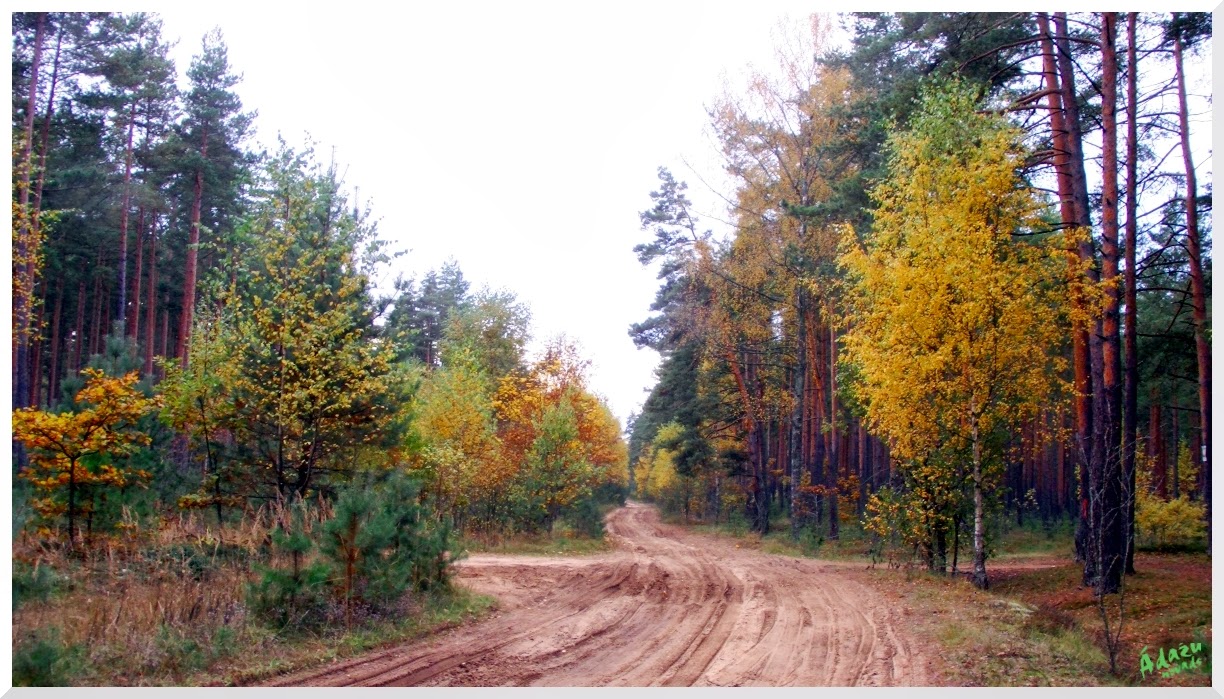 4. pielikumsPārbaudes darba uzdevumu paraugi1. Savieno vārdus!vēss                         sēneslasa                         tirgu vāra                        svētkus iet uz                      sēņu zupusvin                        laiks2.Klausies un ieraksti vajadzīgo vārdu!Dziesma par .............................Ai, sēnīte mana,Ai, .....................................!Man ..................., tev .....................Cepurīte.Ko nu lai ......................,Ko nu lai saku?Kāpēc bij jāstaigāMan šo ..........................?Taciņas vidūTev galva starp ...........................Un .................................Sūnām.Herberts Dorbe3. Lasi un ieraksti pareizo vārdu!Bija pirmdiena – mierīga un droša ................... . Pēc brīvdienām .................. bija maz cilvēku. Tādēļ sēnes jutās ....................... . Jau no rīta tās skraidīja starp eglēm un meta kūleņus. Ap pusdienlaiku sēnes kļuva mierīgas.„Es vairs ........................”, teica bērzlape un apsēdās uz koka.Vecā beka sadusmojās: „Skrien vēl!”Bet šampinjons ...................... un teica: „Lai jau skrien!”mežā nedusmojās  diena  nevaru  lieliski4. Uzraksti,kad Tev skolā bija Mārtiņdienas gadatirgus,kas tajā notika,ko tirgū pārdeva,vai un ko tu nopirki tirgū,kā tev patika Mārtiņdienas gadatirgū?__________________________________________________________________________________________________________________________________________________________________________________________________________________________________________________________________Ja Tev skolā nebija Mārtiņdienas gadatirgus, tad raksti par citu tirgu vai kādu citu iepirkšanos.Skolotājam1. Savieno pareizos vārdus!vēss laikslasa sēnesvāra sēņu zupuiet uz tirgusvin svētkus2. Klausies un ieraksti vajadzīgo vārdu!Dziesma par sēnītiAi, sēnīte mana,Ai, gailenīte!Man zaļa, tev dzeltenaCepurīte.Ko nu lai daru,Ko nu lai saku?Kāpēc bij jāstaigāMan šo taku?Taciņas vidūTev galva starp brūnāmUn pelēkāmSūnām.Herberts DorbeLasi un ieraksti pareizo vārdu!Bija pirmdiena – mierīga un droša diena. Pēc brīvdienām mežā bija maz cilvēku. Tādēļ sēnes jutās lieliski. Jau no rīta tās skraidīja starp eglēm un meta kūleņus. Ap pusdienlaiku sēnes kļuva mierīgas.„Es vairs nevaru”, teica bērzlape un apsēdās uz koka.Vecā beka sadusmojās: „Skrien vēl!”Bet šampinjons nedusmojās un teica: „Lai jau skrien!”4. nodaļa. Paņemu plaukstā un apmīļoju (10 stundas)PIELIKUMI1. pielikumsIzveido teikumus!SkolotājamMateriāls ir jāpalielina, jāsagriež un jāsajauc. Kad skolēni ir izveidojuši teikumus, tie jāpārraksta, liekot pieturzīmi teikuma beigās.2. pielikumsIeraksti vārdu svinēt pareizā formā!Vecāki ................................ savu kāzu dienu.Māsa .................................... izlaidumu.Es ................................. savu dzimšanas dienu.Mēs klasē ....................................... Ziemassvētkus.Vai jūs .............................. svētkus?Vai tu ............................... svētkus?Vecāki svin savu kāzu dienu.Māsa svin izlaidumu.Es svinu savu dzimšanas dienu.Mēs klasē svinam Ziemassvētkus.Vai jūs svinat svētkus?Vai tu svini svētkus?3. pielikumsKlausies un raksti vārdus!stiprs, drosmīgs, veikla, varonīgs, laba, labs, skaists, ugunīgsUzraksti,kas ir stiprs,.............................................................................................kas ir drosmīgs,............................................................................................kas ir skaista..............................................................................................4. pielikumsPārbaudes darba uzdevumu paraugiSkolēna darba lapa1. Klausies un ieraksti vārdus!Bērni ar sveču gaismiņām............................................ uzzīmēt prot.Bērni ar gaismiņāmGrib to piestarot.......................................... ar gaismiņāmGrib to sasildīt.Lai tā .................................... nav viena,Lai tā tumsu var projām dzītBērni ar ................................ gaismiņām Latviju uzzīmēt māk.Un tad dvēselītesPretī kā ............................... nāk.Raksti vārda beigās –iņš vai –iņa; -ītis vai –īte!saule – saul...............gaisma – gaism..................sēne – sēn...........................cepure – cepur...................bērns – bērn.......................ezis – ez..............................No dotajiem vārdiem izveido teikumus! Liec pareizas pieturzīmes!Latvijā  dzīvoju  esDzimtā  mana  Salaspils  vieta  irbrauc  no  Salaspils  Rīgu  autobuss uzdivas  ir  skolas  Salaspilī_________________________________________________________________________________________________________________________________________________________________________________________________________________________________Uzraksti dzejoli – apsveikumu Latvijai!______________________________________________________________________________________________________________________________________________________________________________________________________________________________________________________________________________Skolotājam1. Klausies un ieraksti vārdus!Bērni ar sveču gaismiņāmLatviju uzzīmēt prot.Bērni ar gaismiņāmGrib to piestarot.Bērni ar gaismiņāmGrib to sasildīt.Lai tā tumsā nav viena,Lai tā tumsu var projām dzītBērni ar sveču gaismiņām Latviju uzzīmēt māk.Un tad dvēselītesPretī kā gaismiņas nāk.Papildu informācijaBērnu un pusaudžu grāmatu katalogs
2010 – 2015Bērnu un pusaudžu grāmatu katalogs ir papildmateriāls skolotājiem un vecākiem. Katalogā ir četras sadaļas: informācija par bērnu un pusaudžu grāmatām.
pirmsskolas vecuma bērniem 1. – 129. lpp.
sākumskolas skolēniem 130. – 224. lpp.
4. – 6. klases skolēniem 225. – 277. lpp.
7. – 9. klases skolēniem 278. – 304. lpp.
Katalogs aptver laika posmu no 2010. – 2014. gadam. 
http://maciunmacies.valoda.lv/metodiskie-materiali/diasporai-un-imigrantiem#tab2Nr.p.k.ApakštematsMācību satursMācību satursMācību satursMācību satursMācību satursNr.p.k.ApakštematsValodas komunikatīvās funkcijas, runas darbības veidiValodas komunikatīvās funkcijas, runas darbības veidiValodas komunikatīvās funkcijas, runas darbības veidiValodas modeļi un likumībasSasniedzamais rezultāts Skan skolas zvans (14)Skan skolas zvans (14)Skan skolas zvans (14)Skan skolas zvans (14)Skan skolas zvans (14)Skan skolas zvans (14)Skan skolas zvans (14)1.1.Mana vasara (5)Klausās tekstu un atbild uz jautājumiem par to.Nosauc vietas, kurās ir bijis vasarā.Sasveicinās.Jautā un atbild klasesbiedram par vietu, laiku un darbību.Sarunājas un stāsta par to, ko darījis vasarā.Izsaka savu attieksmi pret piedzīvoto vasarā,  vēlēšanos (es gribētu, es vēlētos), pamatojumu.Lasa un raksta e-pasta vēstuli.Sacer piedzīvojuma stāstu.Mācās izteikt savas izjūtas.Mācās raksturot noskaņu.Mācās izteikt brīdinājumu.Mācās izteikt savu vērtējumu.Klausās tekstu un atbild uz jautājumiem par to.Nosauc vietas, kurās ir bijis vasarā.Sasveicinās.Jautā un atbild klasesbiedram par vietu, laiku un darbību.Sarunājas un stāsta par to, ko darījis vasarā.Izsaka savu attieksmi pret piedzīvoto vasarā,  vēlēšanos (es gribētu, es vēlētos), pamatojumu.Lasa un raksta e-pasta vēstuli.Sacer piedzīvojuma stāstu.Mācās izteikt savas izjūtas.Mācās raksturot noskaņu.Mācās izteikt brīdinājumu.Mācās izteikt savu vērtējumu.Klausās tekstu un atbild uz jautājumiem par to.Nosauc vietas, kurās ir bijis vasarā.Sasveicinās.Jautā un atbild klasesbiedram par vietu, laiku un darbību.Sarunājas un stāsta par to, ko darījis vasarā.Izsaka savu attieksmi pret piedzīvoto vasarā,  vēlēšanos (es gribētu, es vēlētos), pamatojumu.Lasa un raksta e-pasta vēstuli.Sacer piedzīvojuma stāstu.Mācās izteikt savas izjūtas.Mācās raksturot noskaņu.Mācās izteikt brīdinājumu.Mācās izteikt savu vērtējumu.Darbības vārds nenoteiksmē.Darbības vārdi visos laikos vienskaitļa un daudzskaitļa 1. un 3. personā.Stāstījuma veidošana tagadnē un pagātnē.Jautājumi: Kur tu biji? Kad tu biji? Ko tu darīji?Es biju saistījumā ar lietvārdu lokatīvā.Man bija saistījumā ar apstākļa vārdu (interesanti, garlaicīgi, jautri).Man patika / man nepatika ... .Stāstījuma veidošana nākotnes  vienskaitļa un daudzskaitļa 1. personā.Vietas izteikšana ar lokatīvu.Lietvārds vienskaitļa akuzatīvā.Vārdu krājuma papildināšana ar atvasinātiem vārdiem (izskaņa -ība).Ir apguvis tematam atbilstošu vārdu krājumu. KKlausoties saprot īsu, informatīva rakstura tekstu un atbild uz jautājumiem par tekstu. KIesaistās sarunās vienkāršās saziņas situācijās. KIzsaka savu attieksmi pret dzirdēto, lasīto, piedzīvoto. KLasa un saprot savām vajadzībām un interesēm atbilstošu īsu, informatīva rakstura tekstu. KSniedz informāciju par sevi. KMācās rakstīt lietišķos rakstus. KRaksta apgūtos vārdus, frāzes un teikumus atbilstoši tematam. VUzklausa un cenšas saprast citus. SIesaistās valodas apguves uzdevumu izpildē pārī un grupā. MSaklausa un saprot apgūtajam tematam atbilstīgas instrukcijas. MOrientējas grāmatas struktūrā. MMācās izteikt vērtējumu par savu un klasesbiedru mācību darbību. MMācās saprast un izpildīt uzdevumu pārī.Mācās izmantot mācību grāmatā esošo vārdnīcu, norādes un papildinformāciju.1.2.Man skolā ir interesanti (4)Nosauc pulciņus skolā.Nosauc darbības, kuras veic pulciņos.Nosauc nedēļas dienas, kurās notiek pulciņi (pirmdien, otrdien).Jautā un atbild par pulciņa nodarbību vietu, laiku, ilgumu.Uztver informāciju par pulciņiem.Izvēlas un pamato savu izvēli.Stāsta par to, ko dara skolā.Raksturo savas spējas.Informē par savām vēlmēm.Mācās rakstīt iesniegumu.Mācās izteikt pamatojumu.Mācās izteikt savu vērtējumu.Nosauc pulciņus skolā.Nosauc darbības, kuras veic pulciņos.Nosauc nedēļas dienas, kurās notiek pulciņi (pirmdien, otrdien).Jautā un atbild par pulciņa nodarbību vietu, laiku, ilgumu.Uztver informāciju par pulciņiem.Izvēlas un pamato savu izvēli.Stāsta par to, ko dara skolā.Raksturo savas spējas.Informē par savām vēlmēm.Mācās rakstīt iesniegumu.Mācās izteikt pamatojumu.Mācās izteikt savu vērtējumu.Nosauc pulciņus skolā.Nosauc darbības, kuras veic pulciņos.Nosauc nedēļas dienas, kurās notiek pulciņi (pirmdien, otrdien).Jautā un atbild par pulciņa nodarbību vietu, laiku, ilgumu.Uztver informāciju par pulciņiem.Izvēlas un pamato savu izvēli.Stāsta par to, ko dara skolā.Raksturo savas spējas.Informē par savām vēlmēm.Mācās rakstīt iesniegumu.Mācās izteikt pamatojumu.Mācās izteikt savu vērtējumu.Vārdu savienojumi: lietvārds ģenitīvā saistījumā ar lietvārdu nominatīvā (zīmēšanas pulciņš).Jautājumi: Cikos? No cikiem līdz cikiem? Cik ilgi?Darbības vārdu tagadnes vienskaitļa un daudzskaitļa 1. un 3. personas formas.Darbības vārds saistījumā ar lietvārdu akuzatīvā (spēlēju klavieres).Es gribu / vēlos saistījums ar darbības vārdu nenoteiksmē (sportot).Skaitļa vārds pulksteņa laikos.Pamatojuma izteikšana: jo ...; tāpēc, ka ... .Ir apguvis tematam atbilstošu vārdu krājumu. KKlausoties saprot īsu, informatīva rakstura tekstu un atbild uz jautājumiem par tekstu. KIesaistās sarunās vienkāršās saziņas situācijās. KIzsaka savu attieksmi pret dzirdēto, lasīto, piedzīvoto. KLasa un saprot savām vajadzībām un interesēm atbilstošu īsu, informatīva rakstura tekstu. KSniedz informāciju par sevi. KMācās rakstīt lietišķos rakstus. KRaksta apgūtos vārdus, frāzes un teikumus atbilstoši tematam. VUzklausa un cenšas saprast citus. SIesaistās valodas apguves uzdevumu izpildē pārī un grupā. MSaklausa un saprot apgūtajam tematam atbilstīgas instrukcijas. MOrientējas grāmatas struktūrā. MMācās izteikt vērtējumu par savu un klasesbiedru mācību darbību. MMācās saprast un izpildīt uzdevumu pārī.Mācās izmantot mācību grāmatā esošo vārdnīcu, norādes un papildinformāciju.1.3.Tas jāzina (4)Izsaka pavēli, aizrādījumu.Stāsta par to, ko drīkst un nedrīkst darīt skolā.Uztver dzejoļa saturu un galveno domu.Stāsta, izmantojot attēlus.Mācās lūgt palīdzību.Izsaka pavēli, aizrādījumu.Stāsta par to, ko drīkst un nedrīkst darīt skolā.Uztver dzejoļa saturu un galveno domu.Stāsta, izmantojot attēlus.Mācās lūgt palīdzību.Izsaka pavēli, aizrādījumu.Stāsta par to, ko drīkst un nedrīkst darīt skolā.Uztver dzejoļa saturu un galveno domu.Stāsta, izmantojot attēlus.Mācās lūgt palīdzību.Darbības vārda īstenības izteiksmes tagadnes 3. personas forma.Darbības vārdi pavēles izteiksmē.Nolieguma veidošana: drīkst / nedrīkst.Vārdu savienojumi: es protu saistījumā ar darbības vārdu nenoteiksmē (ko darīt?).Man patīk / nepatīk ...  .Jaunu vārdu darināšana ar izskaņu -ība.Ir apguvis tematam atbilstošu vārdu krājumu. KKlausoties saprot īsu, informatīva rakstura tekstu un atbild uz jautājumiem par tekstu. KIesaistās sarunās vienkāršās saziņas situācijās. KIzsaka savu attieksmi pret dzirdēto, lasīto, piedzīvoto. KLasa un saprot savām vajadzībām un interesēm atbilstošu īsu, informatīva rakstura tekstu. KSniedz informāciju par sevi. KMācās rakstīt lietišķos rakstus. KRaksta apgūtos vārdus, frāzes un teikumus atbilstoši tematam. VUzklausa un cenšas saprast citus. SIesaistās valodas apguves uzdevumu izpildē pārī un grupā. MSaklausa un saprot apgūtajam tematam atbilstīgas instrukcijas. MOrientējas grāmatas struktūrā. MMācās izteikt vērtējumu par savu un klasesbiedru mācību darbību. MMācās saprast un izpildīt uzdevumu pārī.Mācās izmantot mācību grāmatā esošo vārdnīcu, norādes un papildinformāciju.1.4.Protu, protu ...(1)Nodaļā iekļautā mācību satura apkopojums.Nodaļā iekļautā mācību satura apkopojums.Nodaļā iekļautā mācību satura apkopojums.Nodaļā iekļautā mācību satura apkopojums.Nodaļā iekļautā mācību satura apkopojums.2. Es nāku no ... (14)2. Es nāku no ... (14)2. Es nāku no ... (14)2. Es nāku no ... (14)2. Es nāku no ... (14)2. Es nāku no ... (14)2. Es nāku no ... (14)2.1.Spodrības diena  (4)Zina ar tematu saistītu priekšmetus.Norāda uz priekšmetiem.Raksturo priekšmetus pēc formas, lieluma un  krāsas.Pastāsta, kur atrodas priekšmeti.Stāsta par to, ko darīs.Jautā un atbild par savu dzīvesvietu.Izsaka pavēli, aicinājumu.Zina ar tematu saistītu priekšmetus.Norāda uz priekšmetiem.Raksturo priekšmetus pēc formas, lieluma un  krāsas.Pastāsta, kur atrodas priekšmeti.Stāsta par to, ko darīs.Jautā un atbild par savu dzīvesvietu.Izsaka pavēli, aicinājumu.Zina ar tematu saistītu priekšmetus.Norāda uz priekšmetiem.Raksturo priekšmetus pēc formas, lieluma un  krāsas.Pastāsta, kur atrodas priekšmeti.Stāsta par to, ko darīs.Jautā un atbild par savu dzīvesvietu.Izsaka pavēli, aicinājumu.Norādāmie vietniekvārdi saistījumā ar darbības vārdu būt: Tas ir ... .  Tā ir ... . Tie ir ... . Tās ir ... .Īpašības vārda un lietvārda saskaņošana nominatīvā.Darbības vārda nākotnes vienskaitļa 1. personas forma.Prievārdu pie, uz, zem, virs, aiz lietošana vietas norādīšanai.Daudzskaitlinieks durvis.Darbības vārda tīrīt lietošana tagadnē, pagātnē, nākotnē.Ir apguvis vārdu krājumu atbilstoši tematam. V Klausoties uztver īsu, vienkāršu tekstu par tematu, saprot saturu. KKlausoties saprot īsu, informatīva rakstura tekstu un atbild uz jautājumiem par tekstu. KJautā, atbild un stāsta par apgūto tematu. KLasa un saprot īsu, informatīva rakstura tekstu atbilstīgi apgūtajam tematam. KJautā un atbild vienkāršās saziņas situācijās. KStāsta par lasīto, redzēto, dzirdēto un attēliem. KRaksta apgūtos vārdus, frāzes un vienkāršus teikumus. VAtbilstoši mācību uzdevumam atrod tekstā sev nepieciešamo informāciju. KUzklausa un cenšas saprast citus. SIesaistās valodas apguves uzdevumu veikšanā pārī un grupā. SLasa informāciju par valodas jautājumiem un mācās saprast to. MMācās saprast instrukcijas. MMācās izprast informāciju tabulās. M2.2.Braucam ciemos (4)Nosauc ar tematu saistītus priekšmetus.Stāsta par fotogrāfiju.Pastāsta, kad, uz kurieni brauc ciemos.Jautā un atbild par braukšanu ciemos.Raksturo dzīvu būtni.Izsaka lūgumu, pateicas.Raksta vēstuli.Veido tekstu no daļām.Nosauc ar tematu saistītus priekšmetus.Stāsta par fotogrāfiju.Pastāsta, kad, uz kurieni brauc ciemos.Jautā un atbild par braukšanu ciemos.Raksturo dzīvu būtni.Izsaka lūgumu, pateicas.Raksta vēstuli.Veido tekstu no daļām.Nosauc ar tematu saistītus priekšmetus.Stāsta par fotogrāfiju.Pastāsta, kad, uz kurieni brauc ciemos.Jautā un atbild par braukšanu ciemos.Raksturo dzīvu būtni.Izsaka lūgumu, pateicas.Raksta vēstuli.Veido tekstu no daļām.Prievārdu pie, uz, no lietošana vietas norādīšanai. Prievārda ar lietošana ar lietvārdu.Laika apstākļa vārdi pirmdien, otrdien.Vietas apstākļa vārdi.Darbības vārdi, kas izsaka kustību, tagadnes un nākotnes vienskaitļa un daudzskaitļa 1.personā.Ir apguvis vārdu krājumu atbilstoši tematam. V Klausoties uztver īsu, vienkāršu tekstu par tematu, saprot saturu. KKlausoties saprot īsu, informatīva rakstura tekstu un atbild uz jautājumiem par tekstu. KJautā, atbild un stāsta par apgūto tematu. KLasa un saprot īsu, informatīva rakstura tekstu atbilstīgi apgūtajam tematam. KJautā un atbild vienkāršās saziņas situācijās. KStāsta par lasīto, redzēto, dzirdēto un attēliem. KRaksta apgūtos vārdus, frāzes un vienkāršus teikumus. VAtbilstoši mācību uzdevumam atrod tekstā sev nepieciešamo informāciju. KUzklausa un cenšas saprast citus. SIesaistās valodas apguves uzdevumu veikšanā pārī un grupā. SLasa informāciju par valodas jautājumiem un mācās saprast to. MMācās saprast instrukcijas. MMācās izprast informāciju tabulās. M2.3.Ballīte (5)Nosauc ar tematu saistītus priekšmetus.Pastāsta, ko darīs un ko darīja ballītē.Uzaicina uz ballīti.Izsaka prieku par ciemiņiem.Izsaka savu pateicību par ballīti.Raksta ielūgumu un veido galda kartes.Atsaka un min iemeslu.Izsaka vēlējumu.Mācās aizpildīt tabulu.Lieto pieklājības frāzes atbilstoši saziņas situācijai.Nosauc ar tematu saistītus priekšmetus.Pastāsta, ko darīs un ko darīja ballītē.Uzaicina uz ballīti.Izsaka prieku par ciemiņiem.Izsaka savu pateicību par ballīti.Raksta ielūgumu un veido galda kartes.Atsaka un min iemeslu.Izsaka vēlējumu.Mācās aizpildīt tabulu.Lieto pieklājības frāzes atbilstoši saziņas situācijai.Nosauc ar tematu saistītus priekšmetus.Pastāsta, ko darīs un ko darīja ballītē.Uzaicina uz ballīti.Izsaka prieku par ciemiņiem.Izsaka savu pateicību par ballīti.Raksta ielūgumu un veido galda kartes.Atsaka un min iemeslu.Izsaka vēlējumu.Mācās aizpildīt tabulu.Lieto pieklājības frāzes atbilstoši saziņas situācijai.Frāzes: Ielūdzu tevi ... . Uzaicinu tevi ... . Paldies, atnākšu! Paldies, ka atnāci!  Paldies par uzaicinājumu!  Paldies, bija jautri!Darbības vārds spēlēt tagadnē un pagātnē.Darbības vārdi spēlēt, dejot, klāt (galdu), uzlūgt, rīkot pagātnē..Ir apguvis vārdu krājumu atbilstoši tematam. V Klausoties uztver īsu, vienkāršu tekstu par tematu, saprot saturu. KKlausoties saprot īsu, informatīva rakstura tekstu un atbild uz jautājumiem par tekstu. KJautā, atbild un stāsta par apgūto tematu. KLasa un saprot īsu, informatīva rakstura tekstu atbilstīgi apgūtajam tematam. KJautā un atbild vienkāršās saziņas situācijās. KStāsta par lasīto, redzēto, dzirdēto un attēliem. KRaksta apgūtos vārdus, frāzes un vienkāršus teikumus. VAtbilstoši mācību uzdevumam atrod tekstā sev nepieciešamo informāciju. KUzklausa un cenšas saprast citus. SIesaistās valodas apguves uzdevumu veikšanā pārī un grupā. SLasa informāciju par valodas jautājumiem un mācās saprast to. MMācās saprast instrukcijas. MMācās izprast informāciju tabulās. M2.4.Protu, protu ...(1)Nodaļā iekļautā mācību satura apkopojums.Nodaļā iekļautā mācību satura apkopojums.Nodaļā iekļautā mācību satura apkopojums.Nodaļā iekļautā mācību satura apkopojums.Nodaļā iekļautā mācību satura apkopojums.                                               3. Rudens dāvanas (14)                                               3. Rudens dāvanas (14)                                               3. Rudens dāvanas (14)                                               3. Rudens dāvanas (14)                                               3. Rudens dāvanas (14)                                               3. Rudens dāvanas (14)                                               3. Rudens dāvanas (14)3.1.Ejam sēņot(4)Nosauc Latvijā biežāk sastopamās sēnes un raksturo tās.Jautā un atbild par sēnēm Latvijas mežos: Kādas sēnes aug? Kuras sēnes aug? Kā tās izskatās?Stāsta par mežu.Jautā un atbild par literāra teksta galvenajiem varoņiem, saturu. Brīdina par indīgajām sēnēm.Nosauc Latvijā biežāk sastopamās sēnes un raksturo tās.Jautā un atbild par sēnēm Latvijas mežos: Kādas sēnes aug? Kuras sēnes aug? Kā tās izskatās?Stāsta par mežu.Jautā un atbild par literāra teksta galvenajiem varoņiem, saturu. Brīdina par indīgajām sēnēm.Nosauc Latvijā biežāk sastopamās sēnes un raksturo tās.Jautā un atbild par sēnēm Latvijas mežos: Kādas sēnes aug? Kuras sēnes aug? Kā tās izskatās?Stāsta par mežu.Jautā un atbild par literāra teksta galvenajiem varoņiem, saturu. Brīdina par indīgajām sēnēm.Sēņu nosaukumi vienskaitļa un daudzskaitļa nominatīvā un akuzatīvā.Īpašības vārda un lietvārda saskaņošana daudzskaitļa nominatīvā un akuzatīvā.Īpašības vārda salīdzināmās pakāpes.Darbības vārda tagadnes vienskaitļa un daudzskaitļa 3. personas forma: lasa (sēnes), tīra, vāra,  pastaigājas, vēro.Vārdu darināšana ar izskaņu -šana.Lasa savām vajadzībām un interesēm atbilstošu tekstu. KStāsta par lasīto, redzēto, dzirdēto, attēliem. KAtstāsta vienkāršu sižetu. KNosaka tekstā darbības vietu, laiku, galvenos varoņus. KPiedalās vienkāršās saziņas situācijās. KRaksta vārdus, frāzes un vienkāršus teikumus atbilstoši tematam. VLasa stāstus un tautasdziesmas. SZina raksturīgākos latviešu tautas svētkus un tradīcijas. SMācās veikt projekta darbu. M3.2.Svinam Mārtiņdienu  (5)Nosauc ar tematu saistītus priekšmetus, dzīvas būtnes, parādības.Lasa tautasdziesmas un ticējumus par Mārtiņiem.Nosauc ar Mārtiņdienu (Miķeļiem) saistītās darbības.Izsaka savu attieksmi pret tradīcijām.Nosauc ar tematu saistītus priekšmetus, dzīvas būtnes, parādības.Lasa tautasdziesmas un ticējumus par Mārtiņiem.Nosauc ar Mārtiņdienu (Miķeļiem) saistītās darbības.Izsaka savu attieksmi pret tradīcijām.Nosauc ar tematu saistītus priekšmetus, dzīvas būtnes, parādības.Lasa tautasdziesmas un ticējumus par Mārtiņiem.Nosauc ar Mārtiņdienu (Miķeļiem) saistītās darbības.Izsaka savu attieksmi pret tradīcijām.Darbības vārda tagadnes vienskaitļa un daudzskaitļa 3. personas forma.Saliktie skaitļa vārdi. Lokatīvs laika apzīmēšanai svētku nosaukumos: Miķeļos, Jāņos, Mārtiņos, Ziemassvētkos.Daudzskaitlinieki.Lietvārdu un īpašības vārdu saskaņojums.Īpašības vārda salīdzināmās pakāpes.Vārda nozīmes skaidrošana.Lasa savām vajadzībām un interesēm atbilstošu tekstu. KStāsta par lasīto, redzēto, dzirdēto, attēliem. KAtstāsta vienkāršu sižetu. KNosaka tekstā darbības vietu, laiku, galvenos varoņus. KPiedalās vienkāršās saziņas situācijās. KRaksta vārdus, frāzes un vienkāršus teikumus atbilstoši tematam. VLasa stāstus un tautasdziesmas. SZina raksturīgākos latviešu tautas svētkus un tradīcijas. SMācās veikt projekta darbu. M3.3.Lietus līst un līst (4)Nosauc ar tematu saistītus priekšmetus, dzīvas būtnes, parādības.Izsaka savas emocijas un attieksmi pret dabas parādībām.Mācās saskatīt sinonīmus un antonīmus tekstā.Mācās veidot aprakstu.Nosauc ar tematu saistītus priekšmetus, dzīvas būtnes, parādības.Izsaka savas emocijas un attieksmi pret dabas parādībām.Mācās saskatīt sinonīmus un antonīmus tekstā.Mācās veidot aprakstu.Nosauc ar tematu saistītus priekšmetus, dzīvas būtnes, parādības.Izsaka savas emocijas un attieksmi pret dabas parādībām.Mācās saskatīt sinonīmus un antonīmus tekstā.Mācās veidot aprakstu.Darbības vārda tagadnes, pagātnes, nākotnes vienskaitļa un daudzskaitļa 3. personas forma.Nav  saistījumā ar lietvārdu ģenitīvā.Antonīmi: silti –  auksti, vēsi; mitrs –  sauss u.c.Lasa savām vajadzībām un interesēm atbilstošu tekstu. KStāsta par lasīto, redzēto, dzirdēto, attēliem. KAtstāsta vienkāršu sižetu. KNosaka tekstā darbības vietu, laiku, galvenos varoņus. KPiedalās vienkāršās saziņas situācijās. KRaksta vārdus, frāzes un vienkāršus teikumus atbilstoši tematam. VLasa stāstus un tautasdziesmas. SZina raksturīgākos latviešu tautas svētkus un tradīcijas. SMācās veikt projekta darbu. M3.4.Protu, protu ...(1)Nodaļā iekļautā mācību satura apkopojums.Nodaļā iekļautā mācību satura apkopojums.Nodaļā iekļautā mācību satura apkopojums.Nodaļā iekļautā mācību satura apkopojums.Nodaļā iekļautā mācību satura apkopojums.                                               4. Paņemu plaukstā un apmīļoju (10)                                               4. Paņemu plaukstā un apmīļoju (10)                                               4. Paņemu plaukstā un apmīļoju (10)                                               4. Paņemu plaukstā un apmīļoju (10)                                               4. Paņemu plaukstā un apmīļoju (10)                                               4. Paņemu plaukstā un apmīļoju (10)                                               4. Paņemu plaukstā un apmīļoju (10)4.1.Mans pagalms (3)Nosauc ar tematu saistītus priekšmetus, dzīvas būtnes, objektus, parādības.Raksta savu adresi un prot to pateikt vai nolasīt. Mācās veidot savas dzimtās vietas un pagalma aprakstu. Mācās Latvijas kartē atrast pilsētu nosaukumus. Nosauc ar tematu saistītus priekšmetus, dzīvas būtnes, objektus, parādības.Raksta savu adresi un prot to pateikt vai nolasīt. Mācās veidot savas dzimtās vietas un pagalma aprakstu. Mācās Latvijas kartē atrast pilsētu nosaukumus. Nosauc ar tematu saistītus priekšmetus, dzīvas būtnes, objektus, parādības.Raksta savu adresi un prot to pateikt vai nolasīt. Mācās veidot savas dzimtās vietas un pagalma aprakstu. Mācās Latvijas kartē atrast pilsētu nosaukumus. Es dzīvoju ... (kur?) (novadā, pilsētā, laukos, pagastā, mājā, dzīvoklī, stāvā, Rēzeknē).Kārtas skaitļa vārdu lietošana. Darbības vārda dzīvot tagadnes vienskaitļa 1., 2., 3.personas forma. Esmu... (kas?) (rīdzinieks / rīdziniece).Viņš ir... (kas?) (rēzeknietis). Adreses pieraksts.Prievārdu blakus, aiz, starp, pie, virs lietošana.Piedalās sarunā vienkāršās saziņas situācijās. KStāsta par lasīto, redzēto, dzirdēto un attēliem. KRaksta vienkāršus lietišķos rakstus. KProt veidot jautājumus un atbildes saziņas procesā. KAtbilstoši mācību uzdevumam atrod tekstā nepieciešamo informāciju. KRaksta pareizi apgūtos vārdus, frāzes, vienkāršus teikumus. VUzklausa citus un cenšas saprast teikto. SVeic latviešu valodas apguves uzdevumus pārī vai grupā. SLasa latviešu tautas teikas. S4.2.Lāčplēša diena (3)Nosauc ar tematu saistītus priekšmetus, dzīvas būtnes, parādības, svētkus.Atbild uz jautājumiem par tekstu. Nosauc ar tematu saistītus priekšmetus, dzīvas būtnes, parādības, svētkus.Atbild uz jautājumiem par tekstu. Nosauc ar tematu saistītus priekšmetus, dzīvas būtnes, parādības, svētkus.Atbild uz jautājumiem par tekstu. Darbības vārda svinēt locīšana dažādās personās.Īpašības vārdi drosmīgs, varonīgs, stiprs, veikls.Pamatojuma izteikšana ar jo.Piedalās sarunā vienkāršās saziņas situācijās. KStāsta par lasīto, redzēto, dzirdēto un attēliem. KRaksta vienkāršus lietišķos rakstus. KProt veidot jautājumus un atbildes saziņas procesā. KAtbilstoši mācību uzdevumam atrod tekstā nepieciešamo informāciju. KRaksta pareizi apgūtos vārdus, frāzes, vienkāršus teikumus. VUzklausa citus un cenšas saprast teikto. SVeic latviešu valodas apguves uzdevumus pārī vai grupā. SLasa latviešu tautas teikas. S4.3.Latvija lepojas   (3)Jautā un atbild uz jautājumiem par tekstu.Uztver būtisko informāciju.Veido tekstu. Veido stāstījumu par doto tematu. Jautā un atbild uz jautājumiem par tekstu.Uztver būtisko informāciju.Veido tekstu. Veido stāstījumu par doto tematu. Jautā un atbild uz jautājumiem par tekstu.Uztver būtisko informāciju.Veido tekstu. Veido stāstījumu par doto tematu. Kalendārs, svinamās dienas kalendārā. Mērvienību saīsinājumi mm, cm, m, km, g, kg.Vārdu darināšana ar  izskaņām -tājs; -tāja.Piedalās sarunā vienkāršās saziņas situācijās. KStāsta par lasīto, redzēto, dzirdēto un attēliem. KRaksta vienkāršus lietišķos rakstus. KProt veidot jautājumus un atbildes saziņas procesā. KAtbilstoši mācību uzdevumam atrod tekstā nepieciešamo informāciju. KRaksta pareizi apgūtos vārdus, frāzes, vienkāršus teikumus. VUzklausa citus un cenšas saprast teikto. SVeic latviešu valodas apguves uzdevumus pārī vai grupā. SLasa latviešu tautas teikas. S4.4.Protu, protu ...(1)Nodaļā iekļautā mācību satura apkopojums.Nodaļā iekļautā mācību satura apkopojums.Nodaļā iekļautā mācību satura apkopojums.Nodaļā iekļautā mācību satura apkopojums.Nodaļā iekļautā mācību satura apkopojums.                                         5. Brīnumu laiks (14)                                         5. Brīnumu laiks (14)                                         5. Brīnumu laiks (14)                                         5. Brīnumu laiks (14)                                         5. Brīnumu laiks (14)                                         5. Brīnumu laiks (14)                                         5. Brīnumu laiks (14)5.1.Ziema klāt! (5)Lasa, uztver apraksta vai dzejoļa saturu un galveno domu.Salīdzina tekstus, atrod kopīgo un atšķirīgo.Lasa un uztver dzejoļa noskaņu un saturu. Salīdzina dzejoļus un saskata atšķirīgo.Lasa, uztver apraksta vai dzejoļa saturu un galveno domu.Salīdzina tekstus, atrod kopīgo un atšķirīgo.Lasa un uztver dzejoļa noskaņu un saturu. Salīdzina dzejoļus un saskata atšķirīgo.Lasa, uztver apraksta vai dzejoļa saturu un galveno domu.Salīdzina tekstus, atrod kopīgo un atšķirīgo.Lasa un uztver dzejoļa noskaņu un saturu. Salīdzina dzejoļus un saskata atšķirīgo.Vārdu savienojumi.Vārdu saskaņošana dzimtē, skaitlī, locījumā.Teikumu veidošana.Salīdzināmo pakāpju veidošana.Stāsta par lasīto, redzēto, dzirdēto un attēliem. KUztver un saprot savām vajadzībām un interesēm atbilstošu tekstu. KIzsaka savas domas par literāra darba tematu, galvenajiem varoņiem, norises vietu un laiku. KIr apguvis vārdu krājumu atbilstoši tematam. VPilnveido vārdu krājumu, izmantojot vārdu nozīmes skaidrojumu un vārdnīcu. VRaksta pareizi apgūtos vārdus, frāzes un vienkāršus teikumus. VTeikuma beigās lieto saturam atbilstošu pieturzīmi. VUzklausa citus un cenšas saprast citu teikto. SIesaistās uzdevumu veikšanā pārī un grupā. S Mācās izteikties, izmantojot mākslinieciskās izteiksmes līdzekļus. V5.2.Ziemassvētku un Jaunā gada noskaņas(4)Izsaka vajadzību un nepieciešamību kaut ko darīt. Lasa un strukturē tekstu.Atbild uz jautājumiem par tekstu.Saprot un izstāsta ēdiena recepti. Mācās izteikt savas domas.Izsaka vajadzību un nepieciešamību kaut ko darīt. Lasa un strukturē tekstu.Atbild uz jautājumiem par tekstu.Saprot un izstāsta ēdiena recepti. Mācās izteikt savas domas.Izsaka vajadzību un nepieciešamību kaut ko darīt. Lasa un strukturē tekstu.Atbild uz jautājumiem par tekstu.Saprot un izstāsta ēdiena recepti. Mācās izteikt savas domas.Pieturzīmes teikuma beigās.Atgriezeniskā darbības vārda brīnīties lietošana tagadnē.Jaunu vārdu darināšana ar priedēkļiem.Vajadzības un nepieciešamības izteikšana ar darbības vārdu vajadzības izteiksmē.Stāsta par lasīto, redzēto, dzirdēto un attēliem. KUztver un saprot savām vajadzībām un interesēm atbilstošu tekstu. KIzsaka savas domas par literāra darba tematu, galvenajiem varoņiem, norises vietu un laiku. KIr apguvis vārdu krājumu atbilstoši tematam. VPilnveido vārdu krājumu, izmantojot vārdu nozīmes skaidrojumu un vārdnīcu. VRaksta pareizi apgūtos vārdus, frāzes un vienkāršus teikumus. VTeikuma beigās lieto saturam atbilstošu pieturzīmi. VUzklausa citus un cenšas saprast citu teikto. SIesaistās uzdevumu veikšanā pārī un grupā. S Mācās izteikties, izmantojot mākslinieciskās izteiksmes līdzekļus. V5.3.Reiz feju un rūķu valstībā...   (4)Jautā un atbild uz jautājumiem.Raksturo dzīvas būtnes.Lasa tekstu, saprot tā saturu un galveno domu.Sacer tekstu un raksta radošu darbu, izmantojot balsta vārdus.Jautā un atbild uz jautājumiem.Raksturo dzīvas būtnes.Lasa tekstu, saprot tā saturu un galveno domu.Sacer tekstu un raksta radošu darbu, izmantojot balsta vārdus.Jautā un atbild uz jautājumiem.Raksturo dzīvas būtnes.Lasa tekstu, saprot tā saturu un galveno domu.Sacer tekstu un raksta radošu darbu, izmantojot balsta vārdus.Salīdzinājums ar kā.Jaunu vārdu darināšana ar priedēkļiem.Vārdu savienojumu veidošana.Stāsta par lasīto, redzēto, dzirdēto un attēliem. KUztver un saprot savām vajadzībām un interesēm atbilstošu tekstu. KIzsaka savas domas par literāra darba tematu, galvenajiem varoņiem, norises vietu un laiku. KIr apguvis vārdu krājumu atbilstoši tematam. VPilnveido vārdu krājumu, izmantojot vārdu nozīmes skaidrojumu un vārdnīcu. VRaksta pareizi apgūtos vārdus, frāzes un vienkāršus teikumus. VTeikuma beigās lieto saturam atbilstošu pieturzīmi. VUzklausa citus un cenšas saprast citu teikto. SIesaistās uzdevumu veikšanā pārī un grupā. S Mācās izteikties, izmantojot mākslinieciskās izteiksmes līdzekļus. V5.4.Protu, protu ...(1)Nodaļā iekļautā mācību satura apkopojums.Nodaļā iekļautā mācību satura apkopojums.Nodaļā iekļautā mācību satura apkopojums.Nodaļā iekļautā mācību satura apkopojums.Nodaļā iekļautā mācību satura apkopojums.6. Ziemas prieki (14)6. Ziemas prieki (14)6. Ziemas prieki (14)6. Ziemas prieki (14)6. Ziemas prieki (14)6. Ziemas prieki (14)6.1.Aidā, uz kalnu! (5)Lasa, jautā, atbild un saprot informāciju par darba laiku, cenu. Lasa un saprot sludinājuma tekstu, informāciju medaļās. Atbild uz jautājumiem par teksta saturu. Lasa tekstu lomās.Raksta iesniegumu.Veido stāstījumu pagātnē. Apgūst sporta inventāra un tā sastāvdaļu nosaukumus. Mācās lietot antonīmus, stāstot par tematu. Mācās atbildēt uz jautājumiem par teksta galveno domu.Lasa, jautā, atbild un saprot informāciju par darba laiku, cenu. Lasa un saprot sludinājuma tekstu, informāciju medaļās. Atbild uz jautājumiem par teksta saturu. Lasa tekstu lomās.Raksta iesniegumu.Veido stāstījumu pagātnē. Apgūst sporta inventāra un tā sastāvdaļu nosaukumus. Mācās lietot antonīmus, stāstot par tematu. Mācās atbildēt uz jautājumiem par teksta galveno domu.Lasa, jautā, atbild un saprot informāciju par darba laiku, cenu. Lasa un saprot sludinājuma tekstu, informāciju medaļās. Atbild uz jautājumiem par teksta saturu. Lasa tekstu lomās.Raksta iesniegumu.Veido stāstījumu pagātnē. Apgūst sporta inventāra un tā sastāvdaļu nosaukumus. Mācās lietot antonīmus, stāstot par tematu. Mācās atbildēt uz jautājumiem par teksta galveno domu.Īpašības vārda salīdzināmās pakāpes.Salīdzinājumu veidošana ar kā.Salikteņi, to veidošana.Vārddarināšana ar izskaņu  -šana.Stāsta par redzēto un dzirdēto. KLasa savām vajadzībām un interesēm atbilstošu informatīvu tekstu. KAtbilstoši mācību uzdevumam atrod nepieciešamo informāciju. KProt veidot jautājumus un atbildes saziņas procesā. KNosaka teksta tematu, galvenos varoņus. KIr apguvis nepieciešamo vārdu krājumu atbilstoši tematam. VPilnveido vārdu krājumu ar antonīmiem. VRaksta vārdus, frāzes un vienkāršus teikumus atbilstoši tematam. VLasa mūsdienu latviešu autoru dzejas un prozas darbus. SMācās izteikties, izmantojot mākslinieciskās izteiksmes līdzekļus. V6.2. Lai ziemā būtu droši! (4)Uztver un saprot instrukcijas, drošības noteikumus.Izsaka un raksturo emocijas. Saprot teksta saturu.Veido dialogu. Mācās izteikt nosacījumu un pamatojumu.Uztver un saprot instrukcijas, drošības noteikumus.Izsaka un raksturo emocijas. Saprot teksta saturu.Veido dialogu. Mācās izteikt nosacījumu un pamatojumu.Uztver un saprot instrukcijas, drošības noteikumus.Izsaka un raksturo emocijas. Saprot teksta saturu.Veido dialogu. Mācās izteikt nosacījumu un pamatojumu.Vārdi ar pretēju nozīmi: lejā – augšā, lēni – ātri.Nosacījuma izteikšana, izmantojot teikuma modeli: Ja ..., tad ... .Pamatojuma izteikšana, izmantojot teikuma modeli:  Tas notika, jo ... .Stāsta par redzēto un dzirdēto. KLasa savām vajadzībām un interesēm atbilstošu informatīvu tekstu. KAtbilstoši mācību uzdevumam atrod nepieciešamo informāciju. KProt veidot jautājumus un atbildes saziņas procesā. KNosaka teksta tematu, galvenos varoņus. KIr apguvis nepieciešamo vārdu krājumu atbilstoši tematam. VPilnveido vārdu krājumu ar antonīmiem. VRaksta vārdus, frāzes un vienkāršus teikumus atbilstoši tematam. VLasa mūsdienu latviešu autoru dzejas un prozas darbus. SMācās izteikties, izmantojot mākslinieciskās izteiksmes līdzekļus. V6.3.Minam mīklas  (4)Uztver, saprot, veido mīklas, uzdod un min tās. Lasa un saprot lasīto.Prot stāstīt par attēlu.Mācās atšķirt homogrāfus: lapa – lapa; mīkla – mīkla. Uztver, saprot, veido mīklas, uzdod un min tās. Lasa un saprot lasīto.Prot stāstīt par attēlu.Mācās atšķirt homogrāfus: lapa – lapa; mīkla – mīkla. Uztver, saprot, veido mīklas, uzdod un min tās. Lasa un saprot lasīto.Prot stāstīt par attēlu.Mācās atšķirt homogrāfus: lapa – lapa; mīkla – mīkla. Darbības vārda minēt locīšana.Teksta veidošana.Vārda nozīmes. Homonīmi lapa, vilciens, lāpa, zāle.Stāsta par redzēto un dzirdēto. KLasa savām vajadzībām un interesēm atbilstošu informatīvu tekstu. KAtbilstoši mācību uzdevumam atrod nepieciešamo informāciju. KProt veidot jautājumus un atbildes saziņas procesā. KNosaka teksta tematu, galvenos varoņus. KIr apguvis nepieciešamo vārdu krājumu atbilstoši tematam. VPilnveido vārdu krājumu ar antonīmiem. VRaksta vārdus, frāzes un vienkāršus teikumus atbilstoši tematam. VLasa mūsdienu latviešu autoru dzejas un prozas darbus. SMācās izteikties, izmantojot mākslinieciskās izteiksmes līdzekļus. V6.4.Protu, protu ...(1)Nodaļā iekļautā mācību satura apkopojums.Nodaļā iekļautā mācību satura apkopojums.Nodaļā iekļautā mācību satura apkopojums.Nodaļā iekļautā mācību satura apkopojums.Nodaļā iekļautā mācību satura apkopojums.7. Vai tu pazīsti sevi? (10)7. Vai tu pazīsti sevi? (10)7. Vai tu pazīsti sevi? (10)7. Vai tu pazīsti sevi? (10)7. Vai tu pazīsti sevi? (10)7. Vai tu pazīsti sevi? (10)7.1.Kāds es izskatos? (3)Raksturo savu un citu personu ārējo izskatu.Nosauc rakstura īpašības.Nosauc apģērbu un raksturo, kā cilvēks ir apģērbies.Jautā par personas izskatu.Interesējas par citu cilvēku: Kādas ir tavas rakstura īpašības? Kuras rakstura īpašības tev sevī patīk?Izsaka pieņēmumu. Iesaka, kā ģērbties.Raksturo savu un citu personu ārējo izskatu.Nosauc rakstura īpašības.Nosauc apģērbu un raksturo, kā cilvēks ir apģērbies.Jautā par personas izskatu.Interesējas par citu cilvēku: Kādas ir tavas rakstura īpašības? Kuras rakstura īpašības tev sevī patīk?Izsaka pieņēmumu. Iesaka, kā ģērbties.Raksturo savu un citu personu ārējo izskatu.Nosauc rakstura īpašības.Nosauc apģērbu un raksturo, kā cilvēks ir apģērbies.Jautā par personas izskatu.Interesējas par citu cilvēku: Kādas ir tavas rakstura īpašības? Kuras rakstura īpašības tev sevī patīk?Izsaka pieņēmumu. Iesaka, kā ģērbties.Vietniekvārdi sevis, mans, mana, tavs, tava, savs, sava.Īpašības vārda un lietvārda saskaņošana.Piederības izteikšana ar datīvu.Darbības vārda doties lietošana.Stāsta par redzēto, dzirdēto. KSniedz informāciju par sevi. KProt veidot jautājumus un atbildes. KIesaistās un piedalās sarunās vienkāršās saziņas situācijās. KIzsaka savas domas par literāra darba tēliem, tematu. KPareizi raksta apgūtos vārdus, frāzes un vienkāršus teikumus. VUzklausa citus un cenšas saprast teikto.  S Iesaistās valodas apguves uzdevumu veikšanā grupā. SLasa un klausās mūsdienu latviešu rakstnieku darbus. S7.2.Kāds es esmu? (3)Nosauc rakstura īpašības.Lasa un izprot teksta saturu. Izsaka pamatojumu.Mācās raksturot cilvēku.Mācās izprast teksta galveno domu.Nosauc rakstura īpašības.Lasa un izprot teksta saturu. Izsaka pamatojumu.Mācās raksturot cilvēku.Mācās izprast teksta galveno domu.Nosauc rakstura īpašības.Lasa un izprot teksta saturu. Izsaka pamatojumu.Mācās raksturot cilvēku.Mācās izprast teksta galveno domu.Īpašības vārdi ar  izskaņām -isks; -īgs.Lietvārdi ar  izskaņu -ība.Palīgteikumi, kurus ievada tāpēc ka.Atgriezeniskā vietniekvārda sevis lietošana.Stāsta par redzēto, dzirdēto. KSniedz informāciju par sevi. KProt veidot jautājumus un atbildes. KIesaistās un piedalās sarunās vienkāršās saziņas situācijās. KIzsaka savas domas par literāra darba tēliem, tematu. KPareizi raksta apgūtos vārdus, frāzes un vienkāršus teikumus. VUzklausa citus un cenšas saprast teikto.  S Iesaistās valodas apguves uzdevumu veikšanā grupā. SLasa un klausās mūsdienu latviešu rakstnieku darbus. S7.3.Kas man patīk?  (3)Stāsta par to, kas patīk un ko darīt patīk.Uzdod jautājumus (anketē) un stāsta par to, kas patīk klasesbiedram.Raksturo personu.Lasa un izprot teksta saturu. Mācās izprast teksta galveno domu.Mācās vērtēt savu mācību darbību.Stāsta par to, kas patīk un ko darīt patīk.Uzdod jautājumus (anketē) un stāsta par to, kas patīk klasesbiedram.Raksturo personu.Lasa un izprot teksta saturu. Mācās izprast teksta galveno domu.Mācās vērtēt savu mācību darbību.Stāsta par to, kas patīk un ko darīt patīk.Uzdod jautājumus (anketē) un stāsta par to, kas patīk klasesbiedram.Raksturo personu.Lasa un izprot teksta saturu. Mācās izprast teksta galveno domu.Mācās vērtēt savu mācību darbību.Jautājumu formulēšana.Valodas modeļi: patīk  saistījumā ar darbības vārdu nenoteiksmē (patīk lasīt), patīk saistījumā ar lietvārdu nominatīvā (patīk zīmēšana).Salīdzinājuma izteikšana: vislabāk man patīk ...;  vismīļākā krāsa.Stāsta par redzēto, dzirdēto. KSniedz informāciju par sevi. KProt veidot jautājumus un atbildes. KIesaistās un piedalās sarunās vienkāršās saziņas situācijās. KIzsaka savas domas par literāra darba tēliem, tematu. KPareizi raksta apgūtos vārdus, frāzes un vienkāršus teikumus. VUzklausa citus un cenšas saprast teikto.  S Iesaistās valodas apguves uzdevumu veikšanā grupā. SLasa un klausās mūsdienu latviešu rakstnieku darbus. S7.4.Protu, protu ...(1)Nodaļā iekļautā mācību satura apkopojums.Nodaļā iekļautā mācību satura apkopojums.Nodaļā iekļautā mācību satura apkopojums.Nodaļā iekļautā mācību satura apkopojums.Nodaļā iekļautā mācību satura apkopojums.8. Daba mostas (10)8. Daba mostas (10)8. Daba mostas (10)8. Daba mostas (10)8. Daba mostas (10)8. Daba mostas (10)1.Pavasaris klāt! (3)Nosauc ar tematu saistītus vārdus.Raksturo pavasari un dabas parādības. Jautā, lai uzzinātu, vai un kas patīk pavasarī: Vai tev patīk pavasaris? Kas tev vislabāk patīk pavasarī?Raksta vēstuli pēc plāna. Nosauc ar tematu saistītus vārdus.Raksturo pavasari un dabas parādības. Jautā, lai uzzinātu, vai un kas patīk pavasarī: Vai tev patīk pavasaris? Kas tev vislabāk patīk pavasarī?Raksta vēstuli pēc plāna. Nosauc ar tematu saistītus vārdus.Raksturo pavasari un dabas parādības. Jautā, lai uzzinātu, vai un kas patīk pavasarī: Vai tev patīk pavasaris? Kas tev vislabāk patīk pavasarī?Raksta vēstuli pēc plāna. Vārdi un vārdu savienojumi par pavasari. Vārdu savienojumu saskaņošana:  īpašības vārds saistījumā ar lietvārdu (zaļas lapas),  lietvārds vai vietniekvārds saistījumā ar darbības vārdu (lapas plaukst),  apstākļa vārds saistījumā ar darbības vārdu (ātri plaukst).Pievārdi zem, uz ar lietvārdu.Teikumu veidošana.Ir pietiekams vārdu krājums atbilstoši apgūtajam tematam. KProt veidot jautājumus un atbildes informācijas apmaiņas procesā. KAtrod tekstā faktoloģisko informāciju. KUzklausa citus un cenšas saprast teikto. SIesaistās valodas apguves uzdevumu veikšanā pārī un grupā. SRaksta vienkāršus lietišķos rakstus. KRaksta pareizi apgūtos vārdus, frāzes un teikumus. VRaksta pareizi vārdus, arī īpašvārdus, frāzes un vienkāršus teikumus par apgūto tematu. VKlausās un lasa latviešu tautas teiku. SKlausās un lasa mūsdienu latviešu autoru darbus. SAtstāsta vienkāršu sižetu. K2.Tikšanās ar upi    (3)Nosauc Latvijas upes: Daugava,  Lielupe, Gauja, Venta.Raksturo upi: strauja, plata, gara, lēna.Lasa un uztver teksta saturu un galveno domu. Stāsta par tekstu pēc dotā plāna. Salīdzina dažādas upes.Mācās īpašvārdu pareizrakstību.Nosauc Latvijas upes: Daugava,  Lielupe, Gauja, Venta.Raksturo upi: strauja, plata, gara, lēna.Lasa un uztver teksta saturu un galveno domu. Stāsta par tekstu pēc dotā plāna. Salīdzina dažādas upes.Mācās īpašvārdu pareizrakstību.Nosauc Latvijas upes: Daugava,  Lielupe, Gauja, Venta.Raksturo upi: strauja, plata, gara, lēna.Lasa un uztver teksta saturu un galveno domu. Stāsta par tekstu pēc dotā plāna. Salīdzina dažādas upes.Mācās īpašvārdu pareizrakstību.Īpašvārdi un sugasvārdi.Īpašvārdu rakstība.Prievārdi gar, pie saistījumā ar lietvārdu.Atkārto latviešu alfabētu. Īpašības vārdu salīdzināmās pakāpes: plata, gara, strauja, šaura.Ir pietiekams vārdu krājums atbilstoši apgūtajam tematam. KProt veidot jautājumus un atbildes informācijas apmaiņas procesā. KAtrod tekstā faktoloģisko informāciju. KUzklausa citus un cenšas saprast teikto. SIesaistās valodas apguves uzdevumu veikšanā pārī un grupā. SRaksta vienkāršus lietišķos rakstus. KRaksta pareizi apgūtos vārdus, frāzes un teikumus. VRaksta pareizi vārdus, arī īpašvārdus, frāzes un vienkāršus teikumus par apgūto tematu. VKlausās un lasa latviešu tautas teiku. SKlausās un lasa mūsdienu latviešu autoru darbus. SAtstāsta vienkāršu sižetu. K3.Zoodārzā (3)Nosauc dzīvniekus un viņu mazuļus. Raksturo dzīvnieku ārējo izskatu un nosauc to īpašības.Jautā, lai iegūtu informāciju par darba laiku un biļešu cenu.Saprot zoodārza instrukcijas.Nosauc dzīvniekus un viņu mazuļus. Raksturo dzīvnieku ārējo izskatu un nosauc to īpašības.Jautā, lai iegūtu informāciju par darba laiku un biļešu cenu.Saprot zoodārza instrukcijas.Nosauc dzīvniekus un viņu mazuļus. Raksturo dzīvnieku ārējo izskatu un nosauc to īpašības.Jautā, lai iegūtu informāciju par darba laiku un biļešu cenu.Saprot zoodārza instrukcijas.Lietvārdi – dzīvnieku nosaukumi dažādos locījumos.Zoodārza dzīvnieku mazuļi.Darbības vārdi, kuri saistīti ar dzīvniekiem, tagadnes 3. personā.Pavēles izteiksme instrukcijās.Ir pietiekams vārdu krājums atbilstoši apgūtajam tematam. KProt veidot jautājumus un atbildes informācijas apmaiņas procesā. KAtrod tekstā faktoloģisko informāciju. KUzklausa citus un cenšas saprast teikto. SIesaistās valodas apguves uzdevumu veikšanā pārī un grupā. SRaksta vienkāršus lietišķos rakstus. KRaksta pareizi apgūtos vārdus, frāzes un teikumus. VRaksta pareizi vārdus, arī īpašvārdus, frāzes un vienkāršus teikumus par apgūto tematu. VKlausās un lasa latviešu tautas teiku. SKlausās un lasa mūsdienu latviešu autoru darbus. SAtstāsta vienkāršu sižetu. K1.4.Protu, protu ...(1)Nodaļā iekļautā mācību satura apkopojums.Nodaļā iekļautā mācību satura apkopojums.Nodaļā iekļautā mācību satura apkopojums.Nodaļā iekļautā mācību satura apkopojums.Nodaļā iekļautā mācību satura apkopojums.9. Laukos (10)9. Laukos (10)9. Laukos (10)9. Laukos (10)9. Laukos (10)9. Laukos (10)1.Kas dzīvo laukos?(3)Kas dzīvo laukos?(3)Nosauc mājdzīvniekus, mājlopus un to mazuļus. Atbild un jautā par lauku sētu un mājlopiem.Atbild, jautā un izsaka savu attieksmi pret laukiem.Raksturo lauku sētu un mājlopus.Nosauc mājdzīvniekus, mājlopus un to mazuļus. Atbild un jautā par lauku sētu un mājlopiem.Atbild, jautā un izsaka savu attieksmi pret laukiem.Raksturo lauku sētu un mājlopus.Mājlopu, to mazuļu nosaukumi dažādos locījumos vienskaitlī un daudzskaitlī.Darbības vārda lietošana visos laikos, personās un skaitļos.Prievārdu pie, no, par saistījums ar lietvārdu vienskaitlī un daudzskaitlī.Daudzskaitlinieka lauki locīšana.Ir apguvis nepieciešamo vārdu krājumu atbilstoši tematam. VRaksta pareizi apgūtos vārdus, frāzes un teikumus. VStāsta par attēliem, lasīto, redzēto, dzirdēto. KAtrod tekstā nepieciešamo informāciju. KIesaistās sarunās. KMācās uzdot jautājumus un atbildēt uz tiem. KMācās saskatīt Latvijas laukus kā nacionālu vērtību un Latvijas bagātību. S2.Kas ir piens?(3)Kas ir piens?(3)Nosauc piena produktus.Pastāsta, kas garšo pašam un citiem.Stāsta, ievērojot darbību secību.Saprot un stāsta  par produkta tilpumu, cenu, derīguma termīņu, informāciju nolasot no preču etiķetēm.Mācās atrast un apkopot informāciju.Mācās uzdot jautājumus (kā? – ģenitīvs) un atbildēt.Nosauc piena produktus.Pastāsta, kas garšo pašam un citiem.Stāsta, ievērojot darbību secību.Saprot un stāsta  par produkta tilpumu, cenu, derīguma termīņu, informāciju nolasot no preču etiķetēm.Mācās atrast un apkopot informāciju.Mācās uzdot jautājumus (kā? – ģenitīvs) un atbildēt.Lietvārda govs locīšana vienskaitlī un daudzskaitlī.Lietvārdu lietošana dažādos locījumos.Piederības izteikšana 1. un 3. personā.Darbības vārda bērt locīšana visos laikos un personās.Vārda nozīmes maiņa, mainot priedēkli. Prievārdu ar, par saistījums ar lietvārdu vienskaitlī un daudzskaitlī.Ģenitīva jautājums.Ir apguvis nepieciešamo vārdu krājumu atbilstoši tematam. VRaksta pareizi apgūtos vārdus, frāzes un teikumus. VStāsta par attēliem, lasīto, redzēto, dzirdēto. KAtrod tekstā nepieciešamo informāciju. KIesaistās sarunās. KMācās uzdot jautājumus un atbildēt uz tiem. KMācās saskatīt Latvijas laukus kā nacionālu vērtību un Latvijas bagātību. S3.Ar makšķeri ... (3)Ar makšķeri ... (3)Nosauc zivis.Pastāsta, kuras zivis makšķerē Latvijas upēs un ezeros.Saprot sarunas, kuras saistītas ar makšķerēšanu.Veido dialogus un sarunājas par tematu.Nosauc zivis.Pastāsta, kuras zivis makšķerē Latvijas upēs un ezeros.Saprot sarunas, kuras saistītas ar makšķerēšanu.Veido dialogus un sarunājas par tematu.Vienas saknes vārdi: makšķernieks, makšķerēt, makšķerēšana.Darbības vārdu lietošana tagadnes 3. personā.Lietvārdi daudzskaitļa akuzatīvā.Ir apguvis nepieciešamo vārdu krājumu atbilstoši tematam. VRaksta pareizi apgūtos vārdus, frāzes un teikumus. VStāsta par attēliem, lasīto, redzēto, dzirdēto. KAtrod tekstā nepieciešamo informāciju. KIesaistās sarunās. KMācās uzdot jautājumus un atbildēt uz tiem. KMācās saskatīt Latvijas laukus kā nacionālu vērtību un Latvijas bagātību. S1.4.Protu, protu ...(1)Protu, protu ...(1)Nodaļā iekļautā mācību satura apkopojums.Nodaļā iekļautā mācību satura apkopojums.Nodaļā iekļautā mācību satura apkopojums.Nodaļā iekļautā mācību satura apkopojums.10. Mums patīk ceļot (14 stundas)10. Mums patīk ceļot (14 stundas)10. Mums patīk ceļot (14 stundas)10. Mums patīk ceļot (14 stundas)10. Mums patīk ceļot (14 stundas)10. Mums patīk ceļot (14 stundas)1.Dažādi ceļojumi(5)Dažādi ceļojumi(5)Sarunājas par tematu.Veido  stāstījumu pēc shēmas atbilstoši nosacījumiem.Pastāsta, kur ir bijis un ko redzējis.Izsaka aicinājumu, pievērš uzmanību.Lasa un atbild uz jautājumiem par tekstu.Vērtē klasesbiedra mācību darbību.Sarunājas par tematu.Veido  stāstījumu pēc shēmas atbilstoši nosacījumiem.Pastāsta, kur ir bijis un ko redzējis.Izsaka aicinājumu, pievērš uzmanību.Lasa un atbild uz jautājumiem par tekstu.Vērtē klasesbiedra mācību darbību.Pilsētu un apdzīvotu vietu nosaukumi.Uztver un saprot savām vajadzībām un interesēm atbilstošu tekstu. KPieraksta sev nepieciešamo informāciju. KLasa savām vajadzībām un interesēm atbilstošu tekstu. KIesaistās un piedalās sarunās. KRaksta īsu tekstu par apgūto tematu. VIr apguvis nepieciešamo vārdu krājumu temata ietvaros.VRaksta pareizi apgūtos vārdus, frāzes un teikumus. VKlausās un lasa latviešu tautas teikas. SKlausās un lasa mūsdienu autoru darbus. SMācās rakstīt sludinājumu.VMācās meklēt un apkopot informāciju. K2.Brauc ciemos pie mums! (4)Brauc ciemos pie mums! (4)Meklē informāciju bibliotēkā.Raksturo vietu pēc dotā plāna.Veido ekskursijas maršrutu un prezentē to. Mācās rakstīt ekskursijas plānu.Meklē informāciju bibliotēkā.Raksturo vietu pēc dotā plāna.Veido ekskursijas maršrutu un prezentē to. Mācās rakstīt ekskursijas plānu.Īpašvārdu pareizrakstība.Uztver un saprot savām vajadzībām un interesēm atbilstošu tekstu. KPieraksta sev nepieciešamo informāciju. KLasa savām vajadzībām un interesēm atbilstošu tekstu. KIesaistās un piedalās sarunās. KRaksta īsu tekstu par apgūto tematu. VIr apguvis nepieciešamo vārdu krājumu temata ietvaros.VRaksta pareizi apgūtos vārdus, frāzes un teikumus. VKlausās un lasa latviešu tautas teikas. SKlausās un lasa mūsdienu autoru darbus. SMācās rakstīt sludinājumu.VMācās meklēt un apkopot informāciju. K3.Jautrie ceļojumi(4)Jautrie ceļojumi(4)Stāsta par attēliem.Klausās,  lasa tekstu un formulē virsrakstus.Prognozē stāsta turpinājumu.Sakārto tekstu loģiskā secībā.Stāsta par attēliem.Klausās,  lasa tekstu un formulē virsrakstus.Prognozē stāsta turpinājumu.Sakārto tekstu loģiskā secībā.Vārdu nozīmes maiņa, izmantojot priedēkli.Gramatiski un saturiski pareizu teikumu veidošana.Prievārdi pa, no, uz, gar, ar.Uztver un saprot savām vajadzībām un interesēm atbilstošu tekstu. KPieraksta sev nepieciešamo informāciju. KLasa savām vajadzībām un interesēm atbilstošu tekstu. KIesaistās un piedalās sarunās. KRaksta īsu tekstu par apgūto tematu. VIr apguvis nepieciešamo vārdu krājumu temata ietvaros.VRaksta pareizi apgūtos vārdus, frāzes un teikumus. VKlausās un lasa latviešu tautas teikas. SKlausās un lasa mūsdienu autoru darbus. SMācās rakstīt sludinājumu.VMācās meklēt un apkopot informāciju. K1.4.Protu, protu ...(1)Protu, protu ...(1)Protu, protu ...(1)Nodaļā iekļautā mācību satura apkopojums.Nodaļā iekļautā mācību satura apkopojums.Nodaļā iekļautā mācību satura apkopojums.11. Jau zinu, jau protu! (10 stundas)11. Jau zinu, jau protu! (10 stundas)11. Jau zinu, jau protu! (10 stundas)11. Jau zinu, jau protu! (10 stundas)11. Jau zinu, jau protu! (10 stundas)11. Jau zinu, jau protu! (10 stundas)11.1.Jā, zinu! Jā, protu!Jā, zinu! Jā, protu!Nosauc tematus, par kuriem ir mācījies latviešu valodā.Stāsta par izvēlētu tematu.Veido sarunu atbilstoši nosacījumiem.Atbild uz jautājumiem par tekstu.Turpina stāstījumu. Veido stāstījumu atbilstoši attēliem.Vērtē klasesbiedru veikumu, izsaka savu attieksmi pret klasesbiedra veikumu.Mācās prezentēt savu darbu.Nosauc tematus, par kuriem ir mācījies latviešu valodā.Stāsta par izvēlētu tematu.Veido sarunu atbilstoši nosacījumiem.Atbild uz jautājumiem par tekstu.Turpina stāstījumu. Veido stāstījumu atbilstoši attēliem.Vērtē klasesbiedru veikumu, izsaka savu attieksmi pret klasesbiedra veikumu.Mācās prezentēt savu darbu.Pilnveido vārdu krājumu. Mācās gramatiski un stilistiski pareizi runāt.Mācās veidot gramatiski un stilistiski pareizus teikumus.Mācās veidot secīgu stāstījumu. Mācās pareizi rakstīt un pārbaudīt uzrakstīto.Atbilstoši mācību uzdevumam tekstā atrod nepieciešamo informāciju. KIzsaka savas vajadzības ikdienas situācijās. KStāsta par attēliem. KIesaistās un piedalās sarunās vienkāršās saziņas situācijās. KRaksta vārdus, frāzes un vienkāršus teikumus par sev tuviem un zināmiem tematiem. VIr apguvis nepieciešamo vārdu krājumu, lai lietotu valodu ikdienas saziņas situācijās un mācīto tematu ietvaros. SUzklausa citus un cenšas saprast teikto. K Iesaistās valodas apguves uzdevumu veikšanā grupā. SVērtē savu un klasesbiedru mācību darbību, izsaka savu attieksmi pret to. MApakšnodaļasMetodiski komentāri1.1. Mana vasaraPirmajā nodaļā skolēnam ir iespēja atklāt savu pieredzi, kas iegūta vasarā, emocionāli sagatavoties mācību turpinājumam 2. klasē, izvērtēt savu darbību un rīcību, domājot par savu un citu klasesbiedru drošību. Katra nodaļa iesākas ar ievadu zīmējuma un atsevišķu frāžu veidā. Skolēni varprognozēt, par ko tiks runāts nodaļā,atkārtot vārdus,izdomāt, kas notiek vai notiks konkrētā situācijā u. tml.Nodaļā uzmanība tiek pievērsta tam, lai skolēns varētu pastāstīt, ko darīja vasarā, ko dara skolā un ko darīs tuvākajā nākotnē. Jāpievērš uzmanība tam, lai skolēns pareizi lietotu darbības vārdus 1. personā, stāstot par piedzīvojumiem vasarā un skolas gaitām. Šajā nodaļā skolēns ne tikai stāsta par sevi, bet arī raksturo, ko dara citi (3.  persona) (1. pielikums). Raksturojot notikuma vietu un laiku, skolēns izmanto lietvārdus lokatīvā. Lai nostiprinātu prasmi izrunāt un rakstīt vienskaitļa lokatīvā garo patskani, ir nepieciešami klausīšanās un rakstīšanas vingrinājumi (2., 3. pielikums).Pirmajā nodaļā sākas darbs ar tekstu, piemēram, M. Cielēnas dzejolis Krišs sargā Annu 23.1. uzdevumā. Visus tekstus mācību grāmatā var vispirms noklausīties, tad izlasīt. Konkrēto izvēli izdara skolotājs atbilstoši bērnu prasmēm un pedagoģiskajam nolūkam.Strādājot ar dzeju, svarīgi ir izprast dzejoļa noskaņu, uztvert asociācijas un dzejas tēlus, piemēram, lasot M. Cielēnas dzejoli Krišs sargā Annu, skolēni var zīmēt, no kā Krišs sargā Annu – katra skolēnu grupa zīmē vienu pantu; skolēni var izteikt idejas, kas ir kribekrabe un gribegrabe. Jautājumi pēc dzejoļa izlasīšanas ir gan konkrēti, gan filozofiska rakstura (Vai var pasargāt kādu no visa?). Uz šāda veida jautājumiem nevajadzētu gaidīt konkrētas atbildes, bet gan rosināt skolēnus izteikties, izmantojot iegūtās valodas prasmes.3.2., 5.3., 9.2., 11.2., 12.3., 13.2., 17.2., 19., 19.3, 22.2. uzdevumā ir jāraksta gan atsevišķi vārdu savienojumi un teikumi pēc parauga, gan savs stāstījums vai lietišķie raksti (vēstule un iesniegums), gan jāveic noraksts. Visos gadījumos pedagoģiski atbalstāmi būtu vispirms veikt uzdevumus mutiski, bet pēc tam rakstīt. Piemēram, 9. 2. uzdevumā skolēni par katru attēlu pasaka teikumus mutiski, un tikai pēc tam katrs uzraksta teikumu. Skolēni var arī izvēlēties teikumu skaitu, ko rakstīs.Apgūstot mācību saturu 1. nodaļā, skolēns var pastāstīt par sevi un kādu citu: kas, kur, kad notiek, notika, notiks. Apakšnodaļas Protu, protu ... 24.1. uzdevumā skolēnam jāprot pastāstīt par atsevišķu attēlu, nesaistot tos kopā, piemēram, Alise vasarā spēlē (spēlēja) bumbu. Savukārt 24.2. uzdevumā skolēnam vajadzētu veidot saistītu un secīgu stāstījumu.1.2. Man skolā ir interesantiPirmajā nodaļā skolēnam ir iespēja atklāt savu pieredzi, kas iegūta vasarā, emocionāli sagatavoties mācību turpinājumam 2. klasē, izvērtēt savu darbību un rīcību, domājot par savu un citu klasesbiedru drošību. Katra nodaļa iesākas ar ievadu zīmējuma un atsevišķu frāžu veidā. Skolēni varprognozēt, par ko tiks runāts nodaļā,atkārtot vārdus,izdomāt, kas notiek vai notiks konkrētā situācijā u. tml.Nodaļā uzmanība tiek pievērsta tam, lai skolēns varētu pastāstīt, ko darīja vasarā, ko dara skolā un ko darīs tuvākajā nākotnē. Jāpievērš uzmanība tam, lai skolēns pareizi lietotu darbības vārdus 1. personā, stāstot par piedzīvojumiem vasarā un skolas gaitām. Šajā nodaļā skolēns ne tikai stāsta par sevi, bet arī raksturo, ko dara citi (3.  persona) (1. pielikums). Raksturojot notikuma vietu un laiku, skolēns izmanto lietvārdus lokatīvā. Lai nostiprinātu prasmi izrunāt un rakstīt vienskaitļa lokatīvā garo patskani, ir nepieciešami klausīšanās un rakstīšanas vingrinājumi (2., 3. pielikums).Pirmajā nodaļā sākas darbs ar tekstu, piemēram, M. Cielēnas dzejolis Krišs sargā Annu 23.1. uzdevumā. Visus tekstus mācību grāmatā var vispirms noklausīties, tad izlasīt. Konkrēto izvēli izdara skolotājs atbilstoši bērnu prasmēm un pedagoģiskajam nolūkam.Strādājot ar dzeju, svarīgi ir izprast dzejoļa noskaņu, uztvert asociācijas un dzejas tēlus, piemēram, lasot M. Cielēnas dzejoli Krišs sargā Annu, skolēni var zīmēt, no kā Krišs sargā Annu – katra skolēnu grupa zīmē vienu pantu; skolēni var izteikt idejas, kas ir kribekrabe un gribegrabe. Jautājumi pēc dzejoļa izlasīšanas ir gan konkrēti, gan filozofiska rakstura (Vai var pasargāt kādu no visa?). Uz šāda veida jautājumiem nevajadzētu gaidīt konkrētas atbildes, bet gan rosināt skolēnus izteikties, izmantojot iegūtās valodas prasmes.3.2., 5.3., 9.2., 11.2., 12.3., 13.2., 17.2., 19., 19.3, 22.2. uzdevumā ir jāraksta gan atsevišķi vārdu savienojumi un teikumi pēc parauga, gan savs stāstījums vai lietišķie raksti (vēstule un iesniegums), gan jāveic noraksts. Visos gadījumos pedagoģiski atbalstāmi būtu vispirms veikt uzdevumus mutiski, bet pēc tam rakstīt. Piemēram, 9. 2. uzdevumā skolēni par katru attēlu pasaka teikumus mutiski, un tikai pēc tam katrs uzraksta teikumu. Skolēni var arī izvēlēties teikumu skaitu, ko rakstīs.Apgūstot mācību saturu 1. nodaļā, skolēns var pastāstīt par sevi un kādu citu: kas, kur, kad notiek, notika, notiks. Apakšnodaļas Protu, protu ... 24.1. uzdevumā skolēnam jāprot pastāstīt par atsevišķu attēlu, nesaistot tos kopā, piemēram, Alise vasarā spēlē (spēlēja) bumbu. Savukārt 24.2. uzdevumā skolēnam vajadzētu veidot saistītu un secīgu stāstījumu.1.3. Tas jāzinaPirmajā nodaļā skolēnam ir iespēja atklāt savu pieredzi, kas iegūta vasarā, emocionāli sagatavoties mācību turpinājumam 2. klasē, izvērtēt savu darbību un rīcību, domājot par savu un citu klasesbiedru drošību. Katra nodaļa iesākas ar ievadu zīmējuma un atsevišķu frāžu veidā. Skolēni varprognozēt, par ko tiks runāts nodaļā,atkārtot vārdus,izdomāt, kas notiek vai notiks konkrētā situācijā u. tml.Nodaļā uzmanība tiek pievērsta tam, lai skolēns varētu pastāstīt, ko darīja vasarā, ko dara skolā un ko darīs tuvākajā nākotnē. Jāpievērš uzmanība tam, lai skolēns pareizi lietotu darbības vārdus 1. personā, stāstot par piedzīvojumiem vasarā un skolas gaitām. Šajā nodaļā skolēns ne tikai stāsta par sevi, bet arī raksturo, ko dara citi (3.  persona) (1. pielikums). Raksturojot notikuma vietu un laiku, skolēns izmanto lietvārdus lokatīvā. Lai nostiprinātu prasmi izrunāt un rakstīt vienskaitļa lokatīvā garo patskani, ir nepieciešami klausīšanās un rakstīšanas vingrinājumi (2., 3. pielikums).Pirmajā nodaļā sākas darbs ar tekstu, piemēram, M. Cielēnas dzejolis Krišs sargā Annu 23.1. uzdevumā. Visus tekstus mācību grāmatā var vispirms noklausīties, tad izlasīt. Konkrēto izvēli izdara skolotājs atbilstoši bērnu prasmēm un pedagoģiskajam nolūkam.Strādājot ar dzeju, svarīgi ir izprast dzejoļa noskaņu, uztvert asociācijas un dzejas tēlus, piemēram, lasot M. Cielēnas dzejoli Krišs sargā Annu, skolēni var zīmēt, no kā Krišs sargā Annu – katra skolēnu grupa zīmē vienu pantu; skolēni var izteikt idejas, kas ir kribekrabe un gribegrabe. Jautājumi pēc dzejoļa izlasīšanas ir gan konkrēti, gan filozofiska rakstura (Vai var pasargāt kādu no visa?). Uz šāda veida jautājumiem nevajadzētu gaidīt konkrētas atbildes, bet gan rosināt skolēnus izteikties, izmantojot iegūtās valodas prasmes.3.2., 5.3., 9.2., 11.2., 12.3., 13.2., 17.2., 19., 19.3, 22.2. uzdevumā ir jāraksta gan atsevišķi vārdu savienojumi un teikumi pēc parauga, gan savs stāstījums vai lietišķie raksti (vēstule un iesniegums), gan jāveic noraksts. Visos gadījumos pedagoģiski atbalstāmi būtu vispirms veikt uzdevumus mutiski, bet pēc tam rakstīt. Piemēram, 9. 2. uzdevumā skolēni par katru attēlu pasaka teikumus mutiski, un tikai pēc tam katrs uzraksta teikumu. Skolēni var arī izvēlēties teikumu skaitu, ko rakstīs.Apgūstot mācību saturu 1. nodaļā, skolēns var pastāstīt par sevi un kādu citu: kas, kur, kad notiek, notika, notiks. Apakšnodaļas Protu, protu ... 24.1. uzdevumā skolēnam jāprot pastāstīt par atsevišķu attēlu, nesaistot tos kopā, piemēram, Alise vasarā spēlē (spēlēja) bumbu. Savukārt 24.2. uzdevumā skolēnam vajadzētu veidot saistītu un secīgu stāstījumu.1.4. Protu, protu ...Pirmajā nodaļā skolēnam ir iespēja atklāt savu pieredzi, kas iegūta vasarā, emocionāli sagatavoties mācību turpinājumam 2. klasē, izvērtēt savu darbību un rīcību, domājot par savu un citu klasesbiedru drošību. Katra nodaļa iesākas ar ievadu zīmējuma un atsevišķu frāžu veidā. Skolēni varprognozēt, par ko tiks runāts nodaļā,atkārtot vārdus,izdomāt, kas notiek vai notiks konkrētā situācijā u. tml.Nodaļā uzmanība tiek pievērsta tam, lai skolēns varētu pastāstīt, ko darīja vasarā, ko dara skolā un ko darīs tuvākajā nākotnē. Jāpievērš uzmanība tam, lai skolēns pareizi lietotu darbības vārdus 1. personā, stāstot par piedzīvojumiem vasarā un skolas gaitām. Šajā nodaļā skolēns ne tikai stāsta par sevi, bet arī raksturo, ko dara citi (3.  persona) (1. pielikums). Raksturojot notikuma vietu un laiku, skolēns izmanto lietvārdus lokatīvā. Lai nostiprinātu prasmi izrunāt un rakstīt vienskaitļa lokatīvā garo patskani, ir nepieciešami klausīšanās un rakstīšanas vingrinājumi (2., 3. pielikums).Pirmajā nodaļā sākas darbs ar tekstu, piemēram, M. Cielēnas dzejolis Krišs sargā Annu 23.1. uzdevumā. Visus tekstus mācību grāmatā var vispirms noklausīties, tad izlasīt. Konkrēto izvēli izdara skolotājs atbilstoši bērnu prasmēm un pedagoģiskajam nolūkam.Strādājot ar dzeju, svarīgi ir izprast dzejoļa noskaņu, uztvert asociācijas un dzejas tēlus, piemēram, lasot M. Cielēnas dzejoli Krišs sargā Annu, skolēni var zīmēt, no kā Krišs sargā Annu – katra skolēnu grupa zīmē vienu pantu; skolēni var izteikt idejas, kas ir kribekrabe un gribegrabe. Jautājumi pēc dzejoļa izlasīšanas ir gan konkrēti, gan filozofiska rakstura (Vai var pasargāt kādu no visa?). Uz šāda veida jautājumiem nevajadzētu gaidīt konkrētas atbildes, bet gan rosināt skolēnus izteikties, izmantojot iegūtās valodas prasmes.3.2., 5.3., 9.2., 11.2., 12.3., 13.2., 17.2., 19., 19.3, 22.2. uzdevumā ir jāraksta gan atsevišķi vārdu savienojumi un teikumi pēc parauga, gan savs stāstījums vai lietišķie raksti (vēstule un iesniegums), gan jāveic noraksts. Visos gadījumos pedagoģiski atbalstāmi būtu vispirms veikt uzdevumus mutiski, bet pēc tam rakstīt. Piemēram, 9. 2. uzdevumā skolēni par katru attēlu pasaka teikumus mutiski, un tikai pēc tam katrs uzraksta teikumu. Skolēni var arī izvēlēties teikumu skaitu, ko rakstīs.Apgūstot mācību saturu 1. nodaļā, skolēns var pastāstīt par sevi un kādu citu: kas, kur, kad notiek, notika, notiks. Apakšnodaļas Protu, protu ... 24.1. uzdevumā skolēnam jāprot pastāstīt par atsevišķu attēlu, nesaistot tos kopā, piemēram, Alise vasarā spēlē (spēlēja) bumbu. Savukārt 24.2. uzdevumā skolēnam vajadzētu veidot saistītu un secīgu stāstījumu.PersonaDarbības vārdsPersonaDarbības vārdsEslasuViņš, viņa, viņi, viņaslas - Esspēlēj - Viņš, viņa, viņi, viņasspēlēEsesm - Viņš, viņa, viņi, viņasirEsdzīvoj -Viņš, viņa, viņi, viņasdzīv-Esmakšķerēj-Viņš, viņa, viņi, viņasmakšķer - EsciemojosViņš, viņa, viņi, viņasciemoj--Esatpūš - -Viņš, viņa, viņi, viņasatpūš - -Vārdi, kuri atbild uz jautājumu kas?Vārdi, kuri atbild uz jautājumu kad?Vārdi, kuri atbild uz jautājumu kur?kalnivakarāekskursijāpilsnaktīnometnējūradienākalnāekskursijapusdienlaikāupēnaktsrudenīskolānometneziemāklasēvasarapavasarīistabāApakšnodaļasMetodiskie komentāri1.1.Spodrības dienaOtrajā nodaļā skolēnam  ir iespēja veidot dialogu par dzīvi mājās un ģimenē, sniegt informāciju par sevi un savu ģimeni un uzzināt informāciju no citiem, raksturot telpu un pastāstīt, ko dara darīja vai darīs mājās. Nokļūstot dažādās sadzīves situācijas, piemēram, ballītē, skolēns mācās izteikt savas emocijas un izprast etiķetes jautājumus, apgūstot katrai situācijai atbilstošas frāzes. Nodaļā iesākas ar ievadu zīmējuma un atsevišķu frāžu veidā. Skolēni varprognozēt, par ko tiks runāts nodaļā,atkārtot vārdus vai frāzes,izdomāt, kas notiek vai notiks konkrētā situācijā u. tml.Nodaļā ir daudz dialogu: gan sarunas starp vienaudzēm, gan saruna starp mammu un bērnu, gan dialogi, kuros jānosaka dialoga dalībnieki. Tāpat kā pirmajā nodaļā uzmanība tiek pievērsta tam, lai skolēns varētu pastāstīt, ko dara, darīja vai darīs mājās viņš vai kāda cita persona, lai raksturotu savu ikdienas darbību. Skolēns mācās raksturot priekšmetu pēc formas, lieluma, krāsas. Liela uzmanība tiek pievērsta vārdu savienojumu veidošanai, īpaši darbības vārds +lietvārds ar prievārdu ar, darbības vārds + lietvārds ar prievārdu pie (1. pielikums) Tāpat kā pirmajā nodaļā skolēns mācās izteikt pavēli, instruēt citu personu, izmantojot darbības vārdus pavēles izteiksmē. Skolēns mācās izteikt vajadzību, izmantojot darbības vārdus vajadzības izteiksmē un mācoties tos rakstīt (... pielikums). Tāpat kā pirmajā nodaļā skolēns mācās izmantot lietvārdu lokatīvā, lai norādītu uz laiku (janvārī,...). 2. nodaļā skolēni attīsta tekstveides prasmes. 9.1. uzdevumā skolēni ne tikai atrod zīmējumam atbilstošu teikumu, bet var paplašināt teikumus ar citiem vārdiem, kas sekmē gan leksikas apguvi, gan prasmi izteikties gramatiski un stilistiski pareizos teikumos.  Otrajā nodaļā skolēni iepazīstas ar Jāzepa Osmaņa dzejoli Pieklājīgais ciemiņš. Dzejolis ir ar humoru, liela nozīme ir intonācijai, kurā dzejoli nolasa, tāpēc būtu vēlams, lai to pirmoreiz nolasa skolotājs.  1.1., 5.2., 8.2., 10.4., 11.4., 14.2. uzdevumos ir jāraksta gan atsevišķi vārdu savienojumi un teikumi pēc parauga, gan jāatjauno vēstule, gan jāraksta ielūgums.  Visos gadījumos pedagoģiski atbalstāmi būtu vispirms veikt uzdevumus mutiski, bet pēc tam rakstīt. Piemēram, 10.4. uzdevumā skolēni mutiski atjauno vēstuli un tikai pēc tam  to uzraksta. Skolēni var arī izvēlēties teikumu skaitu, ko rakstīs.Otrajā nodaļā skolēns mācās secīgi atstāstīt atbilstoši attēliem un radoši turpināt stāstījumu (13.) Lai attīstītu vērtēšanas un analīzes  prasmes, skolēni vērtē viens otra darbu (11.4.), mācās izprast informāciju tabulā un izmantot to praksē(18.).Pēc pārbaudes uzdevumu veikšanas apakšnodaļā Protu, protu... skolēni paši varētu izdomāt un izspēlēt kādu situāciju bērnu ballītē.1.2. Braucam ciemos!Otrajā nodaļā skolēnam  ir iespēja veidot dialogu par dzīvi mājās un ģimenē, sniegt informāciju par sevi un savu ģimeni un uzzināt informāciju no citiem, raksturot telpu un pastāstīt, ko dara darīja vai darīs mājās. Nokļūstot dažādās sadzīves situācijas, piemēram, ballītē, skolēns mācās izteikt savas emocijas un izprast etiķetes jautājumus, apgūstot katrai situācijai atbilstošas frāzes. Nodaļā iesākas ar ievadu zīmējuma un atsevišķu frāžu veidā. Skolēni varprognozēt, par ko tiks runāts nodaļā,atkārtot vārdus vai frāzes,izdomāt, kas notiek vai notiks konkrētā situācijā u. tml.Nodaļā ir daudz dialogu: gan sarunas starp vienaudzēm, gan saruna starp mammu un bērnu, gan dialogi, kuros jānosaka dialoga dalībnieki. Tāpat kā pirmajā nodaļā uzmanība tiek pievērsta tam, lai skolēns varētu pastāstīt, ko dara, darīja vai darīs mājās viņš vai kāda cita persona, lai raksturotu savu ikdienas darbību. Skolēns mācās raksturot priekšmetu pēc formas, lieluma, krāsas. Liela uzmanība tiek pievērsta vārdu savienojumu veidošanai, īpaši darbības vārds +lietvārds ar prievārdu ar, darbības vārds + lietvārds ar prievārdu pie (1. pielikums) Tāpat kā pirmajā nodaļā skolēns mācās izteikt pavēli, instruēt citu personu, izmantojot darbības vārdus pavēles izteiksmē. Skolēns mācās izteikt vajadzību, izmantojot darbības vārdus vajadzības izteiksmē un mācoties tos rakstīt (... pielikums). Tāpat kā pirmajā nodaļā skolēns mācās izmantot lietvārdu lokatīvā, lai norādītu uz laiku (janvārī,...). 2. nodaļā skolēni attīsta tekstveides prasmes. 9.1. uzdevumā skolēni ne tikai atrod zīmējumam atbilstošu teikumu, bet var paplašināt teikumus ar citiem vārdiem, kas sekmē gan leksikas apguvi, gan prasmi izteikties gramatiski un stilistiski pareizos teikumos.  Otrajā nodaļā skolēni iepazīstas ar Jāzepa Osmaņa dzejoli Pieklājīgais ciemiņš. Dzejolis ir ar humoru, liela nozīme ir intonācijai, kurā dzejoli nolasa, tāpēc būtu vēlams, lai to pirmoreiz nolasa skolotājs.  1.1., 5.2., 8.2., 10.4., 11.4., 14.2. uzdevumos ir jāraksta gan atsevišķi vārdu savienojumi un teikumi pēc parauga, gan jāatjauno vēstule, gan jāraksta ielūgums.  Visos gadījumos pedagoģiski atbalstāmi būtu vispirms veikt uzdevumus mutiski, bet pēc tam rakstīt. Piemēram, 10.4. uzdevumā skolēni mutiski atjauno vēstuli un tikai pēc tam  to uzraksta. Skolēni var arī izvēlēties teikumu skaitu, ko rakstīs.Otrajā nodaļā skolēns mācās secīgi atstāstīt atbilstoši attēliem un radoši turpināt stāstījumu (13.) Lai attīstītu vērtēšanas un analīzes  prasmes, skolēni vērtē viens otra darbu (11.4.), mācās izprast informāciju tabulā un izmantot to praksē(18.).Pēc pārbaudes uzdevumu veikšanas apakšnodaļā Protu, protu... skolēni paši varētu izdomāt un izspēlēt kādu situāciju bērnu ballītē.1.3.BallīteOtrajā nodaļā skolēnam  ir iespēja veidot dialogu par dzīvi mājās un ģimenē, sniegt informāciju par sevi un savu ģimeni un uzzināt informāciju no citiem, raksturot telpu un pastāstīt, ko dara darīja vai darīs mājās. Nokļūstot dažādās sadzīves situācijas, piemēram, ballītē, skolēns mācās izteikt savas emocijas un izprast etiķetes jautājumus, apgūstot katrai situācijai atbilstošas frāzes. Nodaļā iesākas ar ievadu zīmējuma un atsevišķu frāžu veidā. Skolēni varprognozēt, par ko tiks runāts nodaļā,atkārtot vārdus vai frāzes,izdomāt, kas notiek vai notiks konkrētā situācijā u. tml.Nodaļā ir daudz dialogu: gan sarunas starp vienaudzēm, gan saruna starp mammu un bērnu, gan dialogi, kuros jānosaka dialoga dalībnieki. Tāpat kā pirmajā nodaļā uzmanība tiek pievērsta tam, lai skolēns varētu pastāstīt, ko dara, darīja vai darīs mājās viņš vai kāda cita persona, lai raksturotu savu ikdienas darbību. Skolēns mācās raksturot priekšmetu pēc formas, lieluma, krāsas. Liela uzmanība tiek pievērsta vārdu savienojumu veidošanai, īpaši darbības vārds +lietvārds ar prievārdu ar, darbības vārds + lietvārds ar prievārdu pie (1. pielikums) Tāpat kā pirmajā nodaļā skolēns mācās izteikt pavēli, instruēt citu personu, izmantojot darbības vārdus pavēles izteiksmē. Skolēns mācās izteikt vajadzību, izmantojot darbības vārdus vajadzības izteiksmē un mācoties tos rakstīt (... pielikums). Tāpat kā pirmajā nodaļā skolēns mācās izmantot lietvārdu lokatīvā, lai norādītu uz laiku (janvārī,...). 2. nodaļā skolēni attīsta tekstveides prasmes. 9.1. uzdevumā skolēni ne tikai atrod zīmējumam atbilstošu teikumu, bet var paplašināt teikumus ar citiem vārdiem, kas sekmē gan leksikas apguvi, gan prasmi izteikties gramatiski un stilistiski pareizos teikumos.  Otrajā nodaļā skolēni iepazīstas ar Jāzepa Osmaņa dzejoli Pieklājīgais ciemiņš. Dzejolis ir ar humoru, liela nozīme ir intonācijai, kurā dzejoli nolasa, tāpēc būtu vēlams, lai to pirmoreiz nolasa skolotājs.  1.1., 5.2., 8.2., 10.4., 11.4., 14.2. uzdevumos ir jāraksta gan atsevišķi vārdu savienojumi un teikumi pēc parauga, gan jāatjauno vēstule, gan jāraksta ielūgums.  Visos gadījumos pedagoģiski atbalstāmi būtu vispirms veikt uzdevumus mutiski, bet pēc tam rakstīt. Piemēram, 10.4. uzdevumā skolēni mutiski atjauno vēstuli un tikai pēc tam  to uzraksta. Skolēni var arī izvēlēties teikumu skaitu, ko rakstīs.Otrajā nodaļā skolēns mācās secīgi atstāstīt atbilstoši attēliem un radoši turpināt stāstījumu (13.) Lai attīstītu vērtēšanas un analīzes  prasmes, skolēni vērtē viens otra darbu (11.4.), mācās izprast informāciju tabulā un izmantot to praksē(18.).Pēc pārbaudes uzdevumu veikšanas apakšnodaļā Protu, protu... skolēni paši varētu izdomāt un izspēlēt kādu situāciju bērnu ballītē.1.4. Protu, protu...Otrajā nodaļā skolēnam  ir iespēja veidot dialogu par dzīvi mājās un ģimenē, sniegt informāciju par sevi un savu ģimeni un uzzināt informāciju no citiem, raksturot telpu un pastāstīt, ko dara darīja vai darīs mājās. Nokļūstot dažādās sadzīves situācijas, piemēram, ballītē, skolēns mācās izteikt savas emocijas un izprast etiķetes jautājumus, apgūstot katrai situācijai atbilstošas frāzes. Nodaļā iesākas ar ievadu zīmējuma un atsevišķu frāžu veidā. Skolēni varprognozēt, par ko tiks runāts nodaļā,atkārtot vārdus vai frāzes,izdomāt, kas notiek vai notiks konkrētā situācijā u. tml.Nodaļā ir daudz dialogu: gan sarunas starp vienaudzēm, gan saruna starp mammu un bērnu, gan dialogi, kuros jānosaka dialoga dalībnieki. Tāpat kā pirmajā nodaļā uzmanība tiek pievērsta tam, lai skolēns varētu pastāstīt, ko dara, darīja vai darīs mājās viņš vai kāda cita persona, lai raksturotu savu ikdienas darbību. Skolēns mācās raksturot priekšmetu pēc formas, lieluma, krāsas. Liela uzmanība tiek pievērsta vārdu savienojumu veidošanai, īpaši darbības vārds +lietvārds ar prievārdu ar, darbības vārds + lietvārds ar prievārdu pie (1. pielikums) Tāpat kā pirmajā nodaļā skolēns mācās izteikt pavēli, instruēt citu personu, izmantojot darbības vārdus pavēles izteiksmē. Skolēns mācās izteikt vajadzību, izmantojot darbības vārdus vajadzības izteiksmē un mācoties tos rakstīt (... pielikums). Tāpat kā pirmajā nodaļā skolēns mācās izmantot lietvārdu lokatīvā, lai norādītu uz laiku (janvārī,...). 2. nodaļā skolēni attīsta tekstveides prasmes. 9.1. uzdevumā skolēni ne tikai atrod zīmējumam atbilstošu teikumu, bet var paplašināt teikumus ar citiem vārdiem, kas sekmē gan leksikas apguvi, gan prasmi izteikties gramatiski un stilistiski pareizos teikumos.  Otrajā nodaļā skolēni iepazīstas ar Jāzepa Osmaņa dzejoli Pieklājīgais ciemiņš. Dzejolis ir ar humoru, liela nozīme ir intonācijai, kurā dzejoli nolasa, tāpēc būtu vēlams, lai to pirmoreiz nolasa skolotājs.  1.1., 5.2., 8.2., 10.4., 11.4., 14.2. uzdevumos ir jāraksta gan atsevišķi vārdu savienojumi un teikumi pēc parauga, gan jāatjauno vēstule, gan jāraksta ielūgums.  Visos gadījumos pedagoģiski atbalstāmi būtu vispirms veikt uzdevumus mutiski, bet pēc tam rakstīt. Piemēram, 10.4. uzdevumā skolēni mutiski atjauno vēstuli un tikai pēc tam  to uzraksta. Skolēni var arī izvēlēties teikumu skaitu, ko rakstīs.Otrajā nodaļā skolēns mācās secīgi atstāstīt atbilstoši attēliem un radoši turpināt stāstījumu (13.) Lai attīstītu vērtēšanas un analīzes  prasmes, skolēni vērtē viens otra darbu (11.4.), mācās izprast informāciju tabulā un izmantot to praksē(18.).Pēc pārbaudes uzdevumu veikšanas apakšnodaļā Protu, protu... skolēni paši varētu izdomāt un izspēlēt kādu situāciju bērnu ballītē.Otrajā nodaļā skolēnam  ir iespēja veidot dialogu par dzīvi mājās un ģimenē, sniegt informāciju par sevi un savu ģimeni un uzzināt informāciju no citiem, raksturot telpu un pastāstīt, ko dara darīja vai darīs mājās. Nokļūstot dažādās sadzīves situācijas, piemēram, ballītē, skolēns mācās izteikt savas emocijas un izprast etiķetes jautājumus, apgūstot katrai situācijai atbilstošas frāzes. Nodaļā iesākas ar ievadu zīmējuma un atsevišķu frāžu veidā. Skolēni varprognozēt, par ko tiks runāts nodaļā,atkārtot vārdus vai frāzes,izdomāt, kas notiek vai notiks konkrētā situācijā u. tml.Nodaļā ir daudz dialogu: gan sarunas starp vienaudzēm, gan saruna starp mammu un bērnu, gan dialogi, kuros jānosaka dialoga dalībnieki. Tāpat kā pirmajā nodaļā uzmanība tiek pievērsta tam, lai skolēns varētu pastāstīt, ko dara, darīja vai darīs mājās viņš vai kāda cita persona, lai raksturotu savu ikdienas darbību. Skolēns mācās raksturot priekšmetu pēc formas, lieluma, krāsas. Liela uzmanība tiek pievērsta vārdu savienojumu veidošanai, īpaši darbības vārds +lietvārds ar prievārdu ar, darbības vārds + lietvārds ar prievārdu pie (1. pielikums) Tāpat kā pirmajā nodaļā skolēns mācās izteikt pavēli, instruēt citu personu, izmantojot darbības vārdus pavēles izteiksmē. Skolēns mācās izteikt vajadzību, izmantojot darbības vārdus vajadzības izteiksmē un mācoties tos rakstīt (... pielikums). Tāpat kā pirmajā nodaļā skolēns mācās izmantot lietvārdu lokatīvā, lai norādītu uz laiku (janvārī,...). 2. nodaļā skolēni attīsta tekstveides prasmes. 9.1. uzdevumā skolēni ne tikai atrod zīmējumam atbilstošu teikumu, bet var paplašināt teikumus ar citiem vārdiem, kas sekmē gan leksikas apguvi, gan prasmi izteikties gramatiski un stilistiski pareizos teikumos.  Otrajā nodaļā skolēni iepazīstas ar Jāzepa Osmaņa dzejoli Pieklājīgais ciemiņš. Dzejolis ir ar humoru, liela nozīme ir intonācijai, kurā dzejoli nolasa, tāpēc būtu vēlams, lai to pirmoreiz nolasa skolotājs.  1.1., 5.2., 8.2., 10.4., 11.4., 14.2. uzdevumos ir jāraksta gan atsevišķi vārdu savienojumi un teikumi pēc parauga, gan jāatjauno vēstule, gan jāraksta ielūgums.  Visos gadījumos pedagoģiski atbalstāmi būtu vispirms veikt uzdevumus mutiski, bet pēc tam rakstīt. Piemēram, 10.4. uzdevumā skolēni mutiski atjauno vēstuli un tikai pēc tam  to uzraksta. Skolēni var arī izvēlēties teikumu skaitu, ko rakstīs.Otrajā nodaļā skolēns mācās secīgi atstāstīt atbilstoši attēliem un radoši turpināt stāstījumu (13.) Lai attīstītu vērtēšanas un analīzes  prasmes, skolēni vērtē viens otra darbu (11.4.), mācās izprast informāciju tabulā un izmantot to praksē(18.).Pēc pārbaudes uzdevumu veikšanas apakšnodaļā Protu, protu... skolēni paši varētu izdomāt un izspēlēt kādu situāciju bērnu ballītē.ApakšnodaļasMetodiskie norādījumiEjam sēņot!Trešajā nodaļā, runājot par rudens laika apstākļiem, meža veltēm, tradīcijām un svētkiem rudenī, skolēni īpaši pilnveido sociokultūras kompetenci: iepazīstas ar sēņošanas tradīcijām, lasa tautasdziesmas, ticējumus un kulturoloģisku informāciju par Mārtiņdienas tradīcijām Latvijā, min mīklas. Skolēnam  ir iespēja tāpat kā otrajā nodaļā vingrināties raksturošanā: kāds ir rudens, kādas ir sēnes, kādi ir laika apstākļi rudenī. Runājot par laika apstākļiem, skolēns bagātina savu vārdu krājumu, izmantojot sinonīmus un meklējot precīzākus darbības vārdus dabas parādību raksturošanai. Tāpat kā iepriekšējās nodaļās skolēns veido precīzus un saskaņotus vārdu savienojumus (darb. v. +lietv. akuz.; kārtas sk. v.+ lietv. lok.; ) un teikumus. Skolēnam ir jāveido stāstījums, izmantojot zīmējumus, un jāatstāsta teksts (arī iepriekšējā nodaļā). Skolēns tāpat kā iepriekšējās nodaļās vingrinās stāstījuma veidošanā dažādos laikos. Nodaļa sniedz iespēju modelēt dažādas saziņas situācijas (piemēram, saruna par to, kas garšo, informācija par laika apstākļiem). Trešajā nodaļā skolēnam tiek piedāvāts projekta darbs „Mārtiņdienas tirgus”. Gatavojoties projektam, skolēni sadalās grupās pa trim. Viņi kopā izdomā sava uzņēmuma nosaukumu, pārrunā, ko pārdos, cik tas maksās, sagatavo preci un cenu zīmes. Šos darbus grupa var veikt mājās ilgstošākā laika posmā. Tirgus dienā pie sava uzņēmuma paliek viens skolēns – pārdevējs. Pārējie kļūst par pircējiem. Tirgošanās var sākties. Ir svarīgi veicināt aktīvu dialogu. Ja skolēni slikti zina valodu, frāzes var sarakstīt uz lapiņām, arī preču nosaukumus. Projekta norises laikā skolēni mācās sazināties un sadarboties.Trešajā nodaļā skolēni lasa Jāņa Petera dzejoli Vējš. Skolēni kopā ar skolotāju nonāk līdz sākotnējam priekšstatam par personifikāciju – dzīvas būtnes īpašību piedēvēšanu lietām un parādībām uz līdzības pamata. 1.3., 4.2., 7.2., 8.2. 28.3., 36.1., 34.4.uzdevumos skolēnam ir jāraksta gan atsevišķi vārdi, vārdu savienojumi un teikumi, gan jāveido plāns. Visos gadījumos pedagoģiski atbalstāmi būtu vispirms veikt uzdevumus mutiski, bet pēc tam rakstīt. Piemēram, 8.2. uzdevumā plānu var pārrunāt mutiski, un tikai pēc tam  skolēni to uzraksta. Uzrakstīto plānus vajadzētu pārlasīt un izveidot vienu optimālu variantu.Apakšnodaļā Protu, protu... skolēniem tiek piedāvāta spēle – sacensība. 1.2. Svinam MārtiņdienuTrešajā nodaļā, runājot par rudens laika apstākļiem, meža veltēm, tradīcijām un svētkiem rudenī, skolēni īpaši pilnveido sociokultūras kompetenci: iepazīstas ar sēņošanas tradīcijām, lasa tautasdziesmas, ticējumus un kulturoloģisku informāciju par Mārtiņdienas tradīcijām Latvijā, min mīklas. Skolēnam  ir iespēja tāpat kā otrajā nodaļā vingrināties raksturošanā: kāds ir rudens, kādas ir sēnes, kādi ir laika apstākļi rudenī. Runājot par laika apstākļiem, skolēns bagātina savu vārdu krājumu, izmantojot sinonīmus un meklējot precīzākus darbības vārdus dabas parādību raksturošanai. Tāpat kā iepriekšējās nodaļās skolēns veido precīzus un saskaņotus vārdu savienojumus (darb. v. +lietv. akuz.; kārtas sk. v.+ lietv. lok.; ) un teikumus. Skolēnam ir jāveido stāstījums, izmantojot zīmējumus, un jāatstāsta teksts (arī iepriekšējā nodaļā). Skolēns tāpat kā iepriekšējās nodaļās vingrinās stāstījuma veidošanā dažādos laikos. Nodaļa sniedz iespēju modelēt dažādas saziņas situācijas (piemēram, saruna par to, kas garšo, informācija par laika apstākļiem). Trešajā nodaļā skolēnam tiek piedāvāts projekta darbs „Mārtiņdienas tirgus”. Gatavojoties projektam, skolēni sadalās grupās pa trim. Viņi kopā izdomā sava uzņēmuma nosaukumu, pārrunā, ko pārdos, cik tas maksās, sagatavo preci un cenu zīmes. Šos darbus grupa var veikt mājās ilgstošākā laika posmā. Tirgus dienā pie sava uzņēmuma paliek viens skolēns – pārdevējs. Pārējie kļūst par pircējiem. Tirgošanās var sākties. Ir svarīgi veicināt aktīvu dialogu. Ja skolēni slikti zina valodu, frāzes var sarakstīt uz lapiņām, arī preču nosaukumus. Projekta norises laikā skolēni mācās sazināties un sadarboties.Trešajā nodaļā skolēni lasa Jāņa Petera dzejoli Vējš. Skolēni kopā ar skolotāju nonāk līdz sākotnējam priekšstatam par personifikāciju – dzīvas būtnes īpašību piedēvēšanu lietām un parādībām uz līdzības pamata. 1.3., 4.2., 7.2., 8.2. 28.3., 36.1., 34.4.uzdevumos skolēnam ir jāraksta gan atsevišķi vārdi, vārdu savienojumi un teikumi, gan jāveido plāns. Visos gadījumos pedagoģiski atbalstāmi būtu vispirms veikt uzdevumus mutiski, bet pēc tam rakstīt. Piemēram, 8.2. uzdevumā plānu var pārrunāt mutiski, un tikai pēc tam  skolēni to uzraksta. Uzrakstīto plānus vajadzētu pārlasīt un izveidot vienu optimālu variantu.Apakšnodaļā Protu, protu... skolēniem tiek piedāvāta spēle – sacensība. 1.3. Lietus līst un līstTrešajā nodaļā, runājot par rudens laika apstākļiem, meža veltēm, tradīcijām un svētkiem rudenī, skolēni īpaši pilnveido sociokultūras kompetenci: iepazīstas ar sēņošanas tradīcijām, lasa tautasdziesmas, ticējumus un kulturoloģisku informāciju par Mārtiņdienas tradīcijām Latvijā, min mīklas. Skolēnam  ir iespēja tāpat kā otrajā nodaļā vingrināties raksturošanā: kāds ir rudens, kādas ir sēnes, kādi ir laika apstākļi rudenī. Runājot par laika apstākļiem, skolēns bagātina savu vārdu krājumu, izmantojot sinonīmus un meklējot precīzākus darbības vārdus dabas parādību raksturošanai. Tāpat kā iepriekšējās nodaļās skolēns veido precīzus un saskaņotus vārdu savienojumus (darb. v. +lietv. akuz.; kārtas sk. v.+ lietv. lok.; ) un teikumus. Skolēnam ir jāveido stāstījums, izmantojot zīmējumus, un jāatstāsta teksts (arī iepriekšējā nodaļā). Skolēns tāpat kā iepriekšējās nodaļās vingrinās stāstījuma veidošanā dažādos laikos. Nodaļa sniedz iespēju modelēt dažādas saziņas situācijas (piemēram, saruna par to, kas garšo, informācija par laika apstākļiem). Trešajā nodaļā skolēnam tiek piedāvāts projekta darbs „Mārtiņdienas tirgus”. Gatavojoties projektam, skolēni sadalās grupās pa trim. Viņi kopā izdomā sava uzņēmuma nosaukumu, pārrunā, ko pārdos, cik tas maksās, sagatavo preci un cenu zīmes. Šos darbus grupa var veikt mājās ilgstošākā laika posmā. Tirgus dienā pie sava uzņēmuma paliek viens skolēns – pārdevējs. Pārējie kļūst par pircējiem. Tirgošanās var sākties. Ir svarīgi veicināt aktīvu dialogu. Ja skolēni slikti zina valodu, frāzes var sarakstīt uz lapiņām, arī preču nosaukumus. Projekta norises laikā skolēni mācās sazināties un sadarboties.Trešajā nodaļā skolēni lasa Jāņa Petera dzejoli Vējš. Skolēni kopā ar skolotāju nonāk līdz sākotnējam priekšstatam par personifikāciju – dzīvas būtnes īpašību piedēvēšanu lietām un parādībām uz līdzības pamata. 1.3., 4.2., 7.2., 8.2. 28.3., 36.1., 34.4.uzdevumos skolēnam ir jāraksta gan atsevišķi vārdi, vārdu savienojumi un teikumi, gan jāveido plāns. Visos gadījumos pedagoģiski atbalstāmi būtu vispirms veikt uzdevumus mutiski, bet pēc tam rakstīt. Piemēram, 8.2. uzdevumā plānu var pārrunāt mutiski, un tikai pēc tam  skolēni to uzraksta. Uzrakstīto plānus vajadzētu pārlasīt un izveidot vienu optimālu variantu.Apakšnodaļā Protu, protu... skolēniem tiek piedāvāta spēle – sacensība. 1.4. Protu, protu...Trešajā nodaļā, runājot par rudens laika apstākļiem, meža veltēm, tradīcijām un svētkiem rudenī, skolēni īpaši pilnveido sociokultūras kompetenci: iepazīstas ar sēņošanas tradīcijām, lasa tautasdziesmas, ticējumus un kulturoloģisku informāciju par Mārtiņdienas tradīcijām Latvijā, min mīklas. Skolēnam  ir iespēja tāpat kā otrajā nodaļā vingrināties raksturošanā: kāds ir rudens, kādas ir sēnes, kādi ir laika apstākļi rudenī. Runājot par laika apstākļiem, skolēns bagātina savu vārdu krājumu, izmantojot sinonīmus un meklējot precīzākus darbības vārdus dabas parādību raksturošanai. Tāpat kā iepriekšējās nodaļās skolēns veido precīzus un saskaņotus vārdu savienojumus (darb. v. +lietv. akuz.; kārtas sk. v.+ lietv. lok.; ) un teikumus. Skolēnam ir jāveido stāstījums, izmantojot zīmējumus, un jāatstāsta teksts (arī iepriekšējā nodaļā). Skolēns tāpat kā iepriekšējās nodaļās vingrinās stāstījuma veidošanā dažādos laikos. Nodaļa sniedz iespēju modelēt dažādas saziņas situācijas (piemēram, saruna par to, kas garšo, informācija par laika apstākļiem). Trešajā nodaļā skolēnam tiek piedāvāts projekta darbs „Mārtiņdienas tirgus”. Gatavojoties projektam, skolēni sadalās grupās pa trim. Viņi kopā izdomā sava uzņēmuma nosaukumu, pārrunā, ko pārdos, cik tas maksās, sagatavo preci un cenu zīmes. Šos darbus grupa var veikt mājās ilgstošākā laika posmā. Tirgus dienā pie sava uzņēmuma paliek viens skolēns – pārdevējs. Pārējie kļūst par pircējiem. Tirgošanās var sākties. Ir svarīgi veicināt aktīvu dialogu. Ja skolēni slikti zina valodu, frāzes var sarakstīt uz lapiņām, arī preču nosaukumus. Projekta norises laikā skolēni mācās sazināties un sadarboties.Trešajā nodaļā skolēni lasa Jāņa Petera dzejoli Vējš. Skolēni kopā ar skolotāju nonāk līdz sākotnējam priekšstatam par personifikāciju – dzīvas būtnes īpašību piedēvēšanu lietām un parādībām uz līdzības pamata. 1.3., 4.2., 7.2., 8.2. 28.3., 36.1., 34.4.uzdevumos skolēnam ir jāraksta gan atsevišķi vārdi, vārdu savienojumi un teikumi, gan jāveido plāns. Visos gadījumos pedagoģiski atbalstāmi būtu vispirms veikt uzdevumus mutiski, bet pēc tam rakstīt. Piemēram, 8.2. uzdevumā plānu var pārrunāt mutiski, un tikai pēc tam  skolēni to uzraksta. Uzrakstīto plānus vajadzētu pārlasīt un izveidot vienu optimālu variantu.Apakšnodaļā Protu, protu... skolēniem tiek piedāvāta spēle – sacensība. Trešajā nodaļā, runājot par rudens laika apstākļiem, meža veltēm, tradīcijām un svētkiem rudenī, skolēni īpaši pilnveido sociokultūras kompetenci: iepazīstas ar sēņošanas tradīcijām, lasa tautasdziesmas, ticējumus un kulturoloģisku informāciju par Mārtiņdienas tradīcijām Latvijā, min mīklas. Skolēnam  ir iespēja tāpat kā otrajā nodaļā vingrināties raksturošanā: kāds ir rudens, kādas ir sēnes, kādi ir laika apstākļi rudenī. Runājot par laika apstākļiem, skolēns bagātina savu vārdu krājumu, izmantojot sinonīmus un meklējot precīzākus darbības vārdus dabas parādību raksturošanai. Tāpat kā iepriekšējās nodaļās skolēns veido precīzus un saskaņotus vārdu savienojumus (darb. v. +lietv. akuz.; kārtas sk. v.+ lietv. lok.; ) un teikumus. Skolēnam ir jāveido stāstījums, izmantojot zīmējumus, un jāatstāsta teksts (arī iepriekšējā nodaļā). Skolēns tāpat kā iepriekšējās nodaļās vingrinās stāstījuma veidošanā dažādos laikos. Nodaļa sniedz iespēju modelēt dažādas saziņas situācijas (piemēram, saruna par to, kas garšo, informācija par laika apstākļiem). Trešajā nodaļā skolēnam tiek piedāvāts projekta darbs „Mārtiņdienas tirgus”. Gatavojoties projektam, skolēni sadalās grupās pa trim. Viņi kopā izdomā sava uzņēmuma nosaukumu, pārrunā, ko pārdos, cik tas maksās, sagatavo preci un cenu zīmes. Šos darbus grupa var veikt mājās ilgstošākā laika posmā. Tirgus dienā pie sava uzņēmuma paliek viens skolēns – pārdevējs. Pārējie kļūst par pircējiem. Tirgošanās var sākties. Ir svarīgi veicināt aktīvu dialogu. Ja skolēni slikti zina valodu, frāzes var sarakstīt uz lapiņām, arī preču nosaukumus. Projekta norises laikā skolēni mācās sazināties un sadarboties.Trešajā nodaļā skolēni lasa Jāņa Petera dzejoli Vējš. Skolēni kopā ar skolotāju nonāk līdz sākotnējam priekšstatam par personifikāciju – dzīvas būtnes īpašību piedēvēšanu lietām un parādībām uz līdzības pamata. 1.3., 4.2., 7.2., 8.2. 28.3., 36.1., 34.4.uzdevumos skolēnam ir jāraksta gan atsevišķi vārdi, vārdu savienojumi un teikumi, gan jāveido plāns. Visos gadījumos pedagoģiski atbalstāmi būtu vispirms veikt uzdevumus mutiski, bet pēc tam rakstīt. Piemēram, 8.2. uzdevumā plānu var pārrunāt mutiski, un tikai pēc tam  skolēni to uzraksta. Uzrakstīto plānus vajadzētu pārlasīt un izveidot vienu optimālu variantu.Apakšnodaļā Protu, protu... skolēniem tiek piedāvāta spēle – sacensība. ApakšnodaļasMetodiskie komentāriMans pagalmsCeturtā nodaļā ir veltīta Latvijai. Skolēni sāk mīlēt savu dzimto vietu no savas istabas, mājas, pagalma. Skolēni turpina pilnveidot sociokultūras kompetenci. Skolēni iepazīst latviešu tautas teiku par Lāčplēsi un Lāčplēša dienas patieso nozīmi.Nozīmīga ir trešā apakšnodaļa, kurā skolēni iepazīstas ar Latvijas sasniegumiem. 1. uzdevumā skolotājs var rosināt izteikt teikumus, kas vēl var dzīvot alā vai mājā. Ir iespēja atkārtot darbības vārda dzīvot izmantošanu visās formās.Pēc 3. 1. uzdevuma izpildes skolēni var uzrakstīt izveidotos vārdus. Pēc 3.3. uzdevuma izpildes ar skolēniem var pārrunāt, kāpēc vieni spēj precīzi izstāstīt, ko redz, un citi vērīgi uzklausīt. Tā ir saruna par saziņu skolēniem saprotamā formā. Pildot 4. uzdevumu, skolēnus var rosināt meklēt vēstuļu draugus un rakstīt īstas adreses un vēstules. Savukārt 5. uzdevums sekmē starppriekšmetu saiknes veidošanos, izpratni par karti, Latvijas pilsētu apzināšanu. Skolēni var norakstīt pilsētu nosaukumus alfabēta secībā. Ja skolotājs mudina skolēnus atrast informāciju vai attēlus par šīm pilsētām internetā, veidojas starppriekšmetu saikne ar datoriku. Skolēns mācās pateikt par sevi galveno informāciju.Apakšnodaļā Lāčplēša diena īpaša uzmanība jāpievērš 7. uzdevuma tekstam, kurā stāstīts par Lāčplēša dienu. Skolēniem būtu jāapzinās, ka Lāčplēša diena nav saistīta ar varoņteiku par Lāčplēsi. 3. apakšnodaļā ir darbs ar informatīviem tekstiem, kuros nav sarežģītas leksikas, bet ir daudz faktu. Garuma un masas mērvienību nosaukumi un saīsinājumi nodrošina starppriekšmetu saikni ar matemātiku. Papildus skolēnus var rosināt meklēt informatīvu tekstu, kuros ir fakti un cita skaitliska informācija.Apakšnodaļā Protu, protu... pēc stāstījumiem par attēliem var arī rakstīt noteiktu skaitu teikumu.4.2.  Lāčplēša dienaCeturtā nodaļā ir veltīta Latvijai. Skolēni sāk mīlēt savu dzimto vietu no savas istabas, mājas, pagalma. Skolēni turpina pilnveidot sociokultūras kompetenci. Skolēni iepazīst latviešu tautas teiku par Lāčplēsi un Lāčplēša dienas patieso nozīmi.Nozīmīga ir trešā apakšnodaļa, kurā skolēni iepazīstas ar Latvijas sasniegumiem. 1. uzdevumā skolotājs var rosināt izteikt teikumus, kas vēl var dzīvot alā vai mājā. Ir iespēja atkārtot darbības vārda dzīvot izmantošanu visās formās.Pēc 3. 1. uzdevuma izpildes skolēni var uzrakstīt izveidotos vārdus. Pēc 3.3. uzdevuma izpildes ar skolēniem var pārrunāt, kāpēc vieni spēj precīzi izstāstīt, ko redz, un citi vērīgi uzklausīt. Tā ir saruna par saziņu skolēniem saprotamā formā. Pildot 4. uzdevumu, skolēnus var rosināt meklēt vēstuļu draugus un rakstīt īstas adreses un vēstules. Savukārt 5. uzdevums sekmē starppriekšmetu saiknes veidošanos, izpratni par karti, Latvijas pilsētu apzināšanu. Skolēni var norakstīt pilsētu nosaukumus alfabēta secībā. Ja skolotājs mudina skolēnus atrast informāciju vai attēlus par šīm pilsētām internetā, veidojas starppriekšmetu saikne ar datoriku. Skolēns mācās pateikt par sevi galveno informāciju.Apakšnodaļā Lāčplēša diena īpaša uzmanība jāpievērš 7. uzdevuma tekstam, kurā stāstīts par Lāčplēša dienu. Skolēniem būtu jāapzinās, ka Lāčplēša diena nav saistīta ar varoņteiku par Lāčplēsi. 3. apakšnodaļā ir darbs ar informatīviem tekstiem, kuros nav sarežģītas leksikas, bet ir daudz faktu. Garuma un masas mērvienību nosaukumi un saīsinājumi nodrošina starppriekšmetu saikni ar matemātiku. Papildus skolēnus var rosināt meklēt informatīvu tekstu, kuros ir fakti un cita skaitliska informācija.Apakšnodaļā Protu, protu... pēc stāstījumiem par attēliem var arī rakstīt noteiktu skaitu teikumu.4.3.  Latvija lepojasCeturtā nodaļā ir veltīta Latvijai. Skolēni sāk mīlēt savu dzimto vietu no savas istabas, mājas, pagalma. Skolēni turpina pilnveidot sociokultūras kompetenci. Skolēni iepazīst latviešu tautas teiku par Lāčplēsi un Lāčplēša dienas patieso nozīmi.Nozīmīga ir trešā apakšnodaļa, kurā skolēni iepazīstas ar Latvijas sasniegumiem. 1. uzdevumā skolotājs var rosināt izteikt teikumus, kas vēl var dzīvot alā vai mājā. Ir iespēja atkārtot darbības vārda dzīvot izmantošanu visās formās.Pēc 3. 1. uzdevuma izpildes skolēni var uzrakstīt izveidotos vārdus. Pēc 3.3. uzdevuma izpildes ar skolēniem var pārrunāt, kāpēc vieni spēj precīzi izstāstīt, ko redz, un citi vērīgi uzklausīt. Tā ir saruna par saziņu skolēniem saprotamā formā. Pildot 4. uzdevumu, skolēnus var rosināt meklēt vēstuļu draugus un rakstīt īstas adreses un vēstules. Savukārt 5. uzdevums sekmē starppriekšmetu saiknes veidošanos, izpratni par karti, Latvijas pilsētu apzināšanu. Skolēni var norakstīt pilsētu nosaukumus alfabēta secībā. Ja skolotājs mudina skolēnus atrast informāciju vai attēlus par šīm pilsētām internetā, veidojas starppriekšmetu saikne ar datoriku. Skolēns mācās pateikt par sevi galveno informāciju.Apakšnodaļā Lāčplēša diena īpaša uzmanība jāpievērš 7. uzdevuma tekstam, kurā stāstīts par Lāčplēša dienu. Skolēniem būtu jāapzinās, ka Lāčplēša diena nav saistīta ar varoņteiku par Lāčplēsi. 3. apakšnodaļā ir darbs ar informatīviem tekstiem, kuros nav sarežģītas leksikas, bet ir daudz faktu. Garuma un masas mērvienību nosaukumi un saīsinājumi nodrošina starppriekšmetu saikni ar matemātiku. Papildus skolēnus var rosināt meklēt informatīvu tekstu, kuros ir fakti un cita skaitliska informācija.Apakšnodaļā Protu, protu... pēc stāstījumiem par attēliem var arī rakstīt noteiktu skaitu teikumu.4.4. Protu, protu...Ceturtā nodaļā ir veltīta Latvijai. Skolēni sāk mīlēt savu dzimto vietu no savas istabas, mājas, pagalma. Skolēni turpina pilnveidot sociokultūras kompetenci. Skolēni iepazīst latviešu tautas teiku par Lāčplēsi un Lāčplēša dienas patieso nozīmi.Nozīmīga ir trešā apakšnodaļa, kurā skolēni iepazīstas ar Latvijas sasniegumiem. 1. uzdevumā skolotājs var rosināt izteikt teikumus, kas vēl var dzīvot alā vai mājā. Ir iespēja atkārtot darbības vārda dzīvot izmantošanu visās formās.Pēc 3. 1. uzdevuma izpildes skolēni var uzrakstīt izveidotos vārdus. Pēc 3.3. uzdevuma izpildes ar skolēniem var pārrunāt, kāpēc vieni spēj precīzi izstāstīt, ko redz, un citi vērīgi uzklausīt. Tā ir saruna par saziņu skolēniem saprotamā formā. Pildot 4. uzdevumu, skolēnus var rosināt meklēt vēstuļu draugus un rakstīt īstas adreses un vēstules. Savukārt 5. uzdevums sekmē starppriekšmetu saiknes veidošanos, izpratni par karti, Latvijas pilsētu apzināšanu. Skolēni var norakstīt pilsētu nosaukumus alfabēta secībā. Ja skolotājs mudina skolēnus atrast informāciju vai attēlus par šīm pilsētām internetā, veidojas starppriekšmetu saikne ar datoriku. Skolēns mācās pateikt par sevi galveno informāciju.Apakšnodaļā Lāčplēša diena īpaša uzmanība jāpievērš 7. uzdevuma tekstam, kurā stāstīts par Lāčplēša dienu. Skolēniem būtu jāapzinās, ka Lāčplēša diena nav saistīta ar varoņteiku par Lāčplēsi. 3. apakšnodaļā ir darbs ar informatīviem tekstiem, kuros nav sarežģītas leksikas, bet ir daudz faktu. Garuma un masas mērvienību nosaukumi un saīsinājumi nodrošina starppriekšmetu saikni ar matemātiku. Papildus skolēnus var rosināt meklēt informatīvu tekstu, kuros ir fakti un cita skaitliska informācija.Apakšnodaļā Protu, protu... pēc stāstījumiem par attēliem var arī rakstīt noteiktu skaitu teikumu.Ceturtā nodaļā ir veltīta Latvijai. Skolēni sāk mīlēt savu dzimto vietu no savas istabas, mājas, pagalma. Skolēni turpina pilnveidot sociokultūras kompetenci. Skolēni iepazīst latviešu tautas teiku par Lāčplēsi un Lāčplēša dienas patieso nozīmi.Nozīmīga ir trešā apakšnodaļa, kurā skolēni iepazīstas ar Latvijas sasniegumiem. 1. uzdevumā skolotājs var rosināt izteikt teikumus, kas vēl var dzīvot alā vai mājā. Ir iespēja atkārtot darbības vārda dzīvot izmantošanu visās formās.Pēc 3. 1. uzdevuma izpildes skolēni var uzrakstīt izveidotos vārdus. Pēc 3.3. uzdevuma izpildes ar skolēniem var pārrunāt, kāpēc vieni spēj precīzi izstāstīt, ko redz, un citi vērīgi uzklausīt. Tā ir saruna par saziņu skolēniem saprotamā formā. Pildot 4. uzdevumu, skolēnus var rosināt meklēt vēstuļu draugus un rakstīt īstas adreses un vēstules. Savukārt 5. uzdevums sekmē starppriekšmetu saiknes veidošanos, izpratni par karti, Latvijas pilsētu apzināšanu. Skolēni var norakstīt pilsētu nosaukumus alfabēta secībā. Ja skolotājs mudina skolēnus atrast informāciju vai attēlus par šīm pilsētām internetā, veidojas starppriekšmetu saikne ar datoriku. Skolēns mācās pateikt par sevi galveno informāciju.Apakšnodaļā Lāčplēša diena īpaša uzmanība jāpievērš 7. uzdevuma tekstam, kurā stāstīts par Lāčplēša dienu. Skolēniem būtu jāapzinās, ka Lāčplēša diena nav saistīta ar varoņteiku par Lāčplēsi. 3. apakšnodaļā ir darbs ar informatīviem tekstiem, kuros nav sarežģītas leksikas, bet ir daudz faktu. Garuma un masas mērvienību nosaukumi un saīsinājumi nodrošina starppriekšmetu saikni ar matemātiku. Papildus skolēnus var rosināt meklēt informatīvu tekstu, kuros ir fakti un cita skaitliska informācija.Apakšnodaļā Protu, protu... pēc stāstījumiem par attēliem var arī rakstīt noteiktu skaitu teikumu.aizskolasatrodasparksaiz durvīmnoslēpjasAldisvirs mājaslidoputnizem trepēmirratiņizem galdaguļsunskasiruzgaldablakusirmansdraugs